Dialogo Cristiano Musulmanحوار بين مسلم ونصراني باللغة الإسبانيةH. M. Baagil, M.D.Edición revisada por:EUROPEAN ISLAMIC RESEARCH CENTER (EIRC)المركز الأوروبي للدراسات الإسلاميةDiseño por: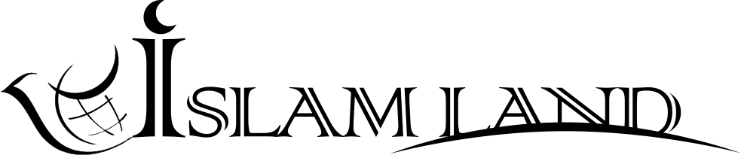 WWW.ISLAMLAND.COMCONTENIDO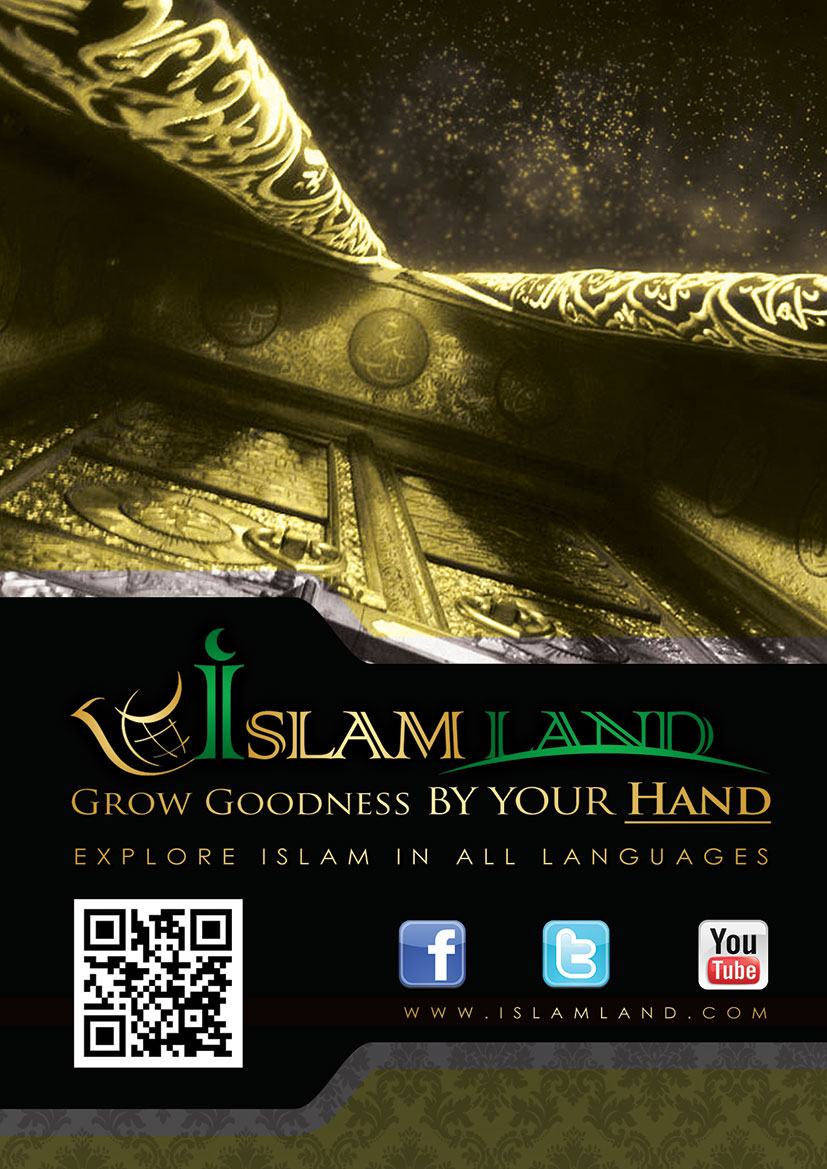 DIALOGO	PRIMER CONTACTO ENTRE UN CRISTIANO Y UN MUSULMÁN	LA SANTA BIBLIA	LA DOCTRINA DE LA TRINIDAD	LA DOCTRINA DE LA DIVINIDAD DE JESÚS CRISTO	LA DOCTRINA DE QUE JESÚS ES EL HIJO DIVINO	¿FUE JESÚS CRUCIFICADO?	LA DOCTRINA DE LA REDENCIÓN Y EL PECADO ORIGINAL	MUHAMMAD EN LA BIBLIA	ISMAEL E ISAAC FUERON BENDECIDOS	CRITERIO DEL PROFETA ANUNCIADO POR JEREMÍAS	BACCA ES MECCA 	EL TEMPLO DE MI GLORIA	CARRUAJES DE ASNOS Y CARRUAJES DE CAMELLOS	EL PROFETA SEMEJANTE A MOISES	MI SIRVIENTE, MENSAJERO Y ELEGIDO	EL REY DAVID LE LLAMO "MI SEÑOR"	¿ERES TU ESE PROFETA?	BAUTIZO CON EL ESPÍRITU SANTO Y CON FUEGO	EL ÚLTIMO EN EL REINO DE LOS CIELOS	LOS PACIFICADORES SERÁN BENDECIDOS	EL CONFORTADOR (EL PARÁCLITO)	REVELACIÓN AL PROFETA MUJAMMAD	REFERENCIAS	AGRADECIMIENTOSoy un americano educado desde mi infancia en las creencias cristianas. Hasta que mi espíritu inquieto empezó la búsqueda del Todopoderoso Dios (Alláh) he tomado por sentado muchas cosas de importancia.Luego de conversar, leer y releer el presente manuscrito “DIALOGO CRISTIANO – MUSULMAN”, he revisado las citaciones del Sagrado Corán, así como la Biblia (versión del Rey James).Finalmente anuncio mi testimonio (Shajadah) públicamente en español: “Testifico que no hay otra divinidad digna de adoración sino Alláh (Dios Único), y que Muhammad es su Siervo y Mensajero.” Y en árabe: “Ashadu-an-la ilaha ilalah, Wa ashadu anna Muhammadan abduju wa rasuluju.”A través de este simple pero básico testimonio, muchas personas se entregan enteramente a Alláh.Desearía que este libro sencillo y fácil de entender sea leído en todo el mundo y pueda atraer a muchos de aquellos que buscan la creencia sólida y verdadera en la que sus espíritus encuentren la tan anhelada paz y satisfacción.ROY EARL JOHNSONNOTA DEL AUTOREn el Nombre de Allah, Ar-Rahmân (el Compasivo con toda la creación), Ar-Raheem (el Misericordioso con los creyentes)Este libro ha sido escrito como resultado de los diálogos que tuve con miembros del clero cristiano y laicos. Las conversaciones fueron placenteras, amigables y constructivas, sin la más mínima intención de dejar de respetar los postulados religiosos de ningún cristiano.Este libro a su vez constituye un reto y un compromiso para el mundo cristiano, siendo además una fuente para aquellos buscadores sinceros de la verdad que estudian la comparación de religiones.Abreviaciones:C. = cristiano M. o m. = musulmán (LPYBSE) = la paz y bendiciones sobre él (LPSE) = la paz sobre él / ellos(Las últimas dos frases son dichas por todos los musulmanes piadosos después de mencionar el nombre de uno o varios Profetas. Serán utilizadas a lo largo de este folleto).H. M. BAAGHIL, M.D.INTRODUCCIÓNEn el Nombre de Allah, Ar-Rahmân (el Compasivo con toda la creación), Ar-Raheem (el Misericordioso con los creyentes)Agradezco a Alláh por haberme permitido leer el manuscrito del Diálogo Cristiano - Musulmán y poder escribir una introducción de este extraordinario libro que nos hará ver la realidad. Aquellas personas interesadas en estudios de religión comparativa encontrarán en este folleto muchas sorpresas que desafían lo que muchos creyeron ser verdades absolutas.Este trabajo del Dr. Baaghil refleja su meticuloso y exhaustivo esfuerzo para presentar sus investigaciones en formato claro, conciso y completo. Este estudio sobre el Cristianismo y la Biblia fue desarrollado en un período de más de 4 años, en los que el autor concluyó no solamente que los cristianos difieren en sus creencias básicas (Trinidad, Divinidad de Jesús, etc.), sino que no se dan cuenta de que los conceptos doctrinarios de la Iglesia contradicen la Biblia repetidas veces y que ésta, a su vez, se contradice a sí misma. Sus conversaciones con miembros del clero cristiano y laicos durante este período de estudio le han dado la motivación necesaria para escribir el “DIALOGO CRISTIANO – MUSULMAN”.El lector se sorprenderá al saber que, Jesús (LPSE) nunca dijo ser Dios en la Biblia, que tampoco murió en la Cruz y que los milagros realizados por El fueron también hechos por anteriores Profetas, e incluso por gente pagana. Que Jesús (LPSE) predijo también el advenimiento del último enviado de Dios, que había de llegar después de El, quien era el Profeta Muhammad (LPYBSE). Esto y mucho más se da a conocer con pasajes basados en la Biblia misma.La pregunta que surge luego de demostrar tan obvias contradicciones de la Biblia es:¿ Realmente este libro es la auténtica Palabra de Dios?El presente trabajo del Dr. Baagil no intenta de ninguna forma dejar de respetar los postulados del Cristianismo y peor aún la carismática personalidad de Jesús y sus enseñanzas, ¡Alláh lo prohíbe! Su intención es clarificar las malas interpretaciones, tergiversaciones y falsos testimonios levantados en contra de Alláh y Sus Profetas (LPSE).Este libro también aclara el punto de vista del Islam y muestra cómo el Corán, revelado al Profeta Muhammad unos seiscientos años después de Jesús (LPSE), corrige los errores que fueron introducidos (consciente o inconscientemente) en el mensaje que Jesús trajo.Este folleto debería resultar ser un activo muy valioso para musulmanes y cristianos, particularmente dado el interés en los diálogos entre las dos religiones. Si Dios quiere, será un instrumento eficaz para nosostros, los musulmanes, en nuestros esfuerzos por invitar a los cristianos al Islam. Por el contrario, los cristianos deben ser más conscientes de lo que la Biblia dice en realidad y de lo que Jesús (LPSE) realmente enseñó como resultado del estudio de este folleto. De hecho, como musulmán, tengo la esperanza de que los no musulmanes acepten la verdad y den testimonio de la Unicidad de Allah y de que Muhammad fue Su Siervo y Mensajero.Que Alláh retribuya con creces al Dr. Baagil por gran obra y que la paz de Alláh esté con todos nosotros.MUJAMMAD A. NUBEE.DIALOGOPRIMER CONTACTO ENTRE UN CRISTIANO Y UN MUSULMÁNC. ¿Por qué han existido tantas conversaciones entre cristianos y musulmanes en la última decada acerca de sus creencias?M. Pienso que talvez porque ambos tienen algunas cosas en común. Nosotros creemos en Un Solo Creador que ha enviado a muchos Profetas y en Jesús como el Mesías, que fue negado por los judíos. Nuestro Sagrado Corán dice en Surah 3:45:“Entonces los ángeles dijeron: “¡María! Dios te albricia con Su Palabra [¡Sea!] será conocido como el Mesías Jesús, hijo de María. Será noble en esta vida y en la otra, y se contará entre los próximos a Dios (a Alláh).”Se han llevado a cabo sendas conversaciones en Europa, Canadá, Estados Unidos y Australia. Incluso el Vaticano ha participado: se celebraron discusiones entre teólogos del Vaticano y eruditos musulmanes egipcios en Roma en 1970 y en Cairo en 1974 y 1978. Otra serie de discusiones entre teólogos del Vaticano y eruditos musulmanes saudíes se celebró en Roma en 1974. Muchas veces se invitó a los musulmanes a presentar el Islam en las iglesias.C. Si el cristianismo tiene cerca de 2000 años y el Islam más de 1400 años, ¿porqué las conversaciones no se dieron antes?M. En los últimos 300 o 400 años, muchos países de Asia y África habitados por musulmanes fueron colonizados por Gran Bretaña, Francia, Holanda, Bélgica, España y Portugal. Muchas misiones Cristianas trataron de convertir a tantos musulmanes como pudieron, con cualquier motivo, inclusive proporcionándoles tratamiento médico, ropa, comida y trabajo a los pobres. Sin embargo, no alcanzaron su objetivo.Luego de la II Guerra Mundial, muchos musulmanes de Asia y África emigraron como trabajadores y profesionales al hemisferio Occidental, en el cual tuvieron mas contacto con cristianos, incluso hubo varios grupos de estudiantes que participaron en la introducción del Islam hacia esas tierras.C. ¿Ve usted otras razones por las que muchas conversaciones se mantienen hasta hoy, incluso a traves de sus respectivas misiones?M. Creo que la brecha entre ambos se acorta, y se tolera más; a pesar de que ambas religiones compiten por tener más seguidores. Todavía recuerdo a mi profesor cristiano que decía: “Muhammad el impostor, el soñador, el epiléptico”. Estoy seguro de que usted encontrará ahora muy pocos escritores recalcitrantes que se refieren al Profeta del Islam de esta forma.Los musulmanes nos sentimos más cerca de los cristianos que de los judíos o ateos, como indica el Corán en Surah 5:82: “Verás que los peores enemigos de los creyentes son los judíos y los idólatras, y los más amistosos son quienes dicen: “Somos cristianos”. Esto es porque entre ellos hay sacerdotes y monjes que no se comportan con soberbia.”Algunas denominaciones cristianas han hecho grandes progresos, reconociendo por primera vez en la historia que Muhammad (LPYBSE) desciende del Profeta Ismael, a través de su segundo hijo Kedar. El Diccionario Bíblico Davis (1980), auspiciado por el Consejo Cristiano de la Iglesia Presbiteriana de los Estados Unidos, escribe bajo la palabra “Kedar”: “... una tribu descendiente de Ismael (Génesis 25:13)... La gente de Kedar fueron Cedrai Plyni, y de su tribu viene Muhammad.” La Enciclopedia Bíblica Internacional Standard cita lo siguiente de A.S. Fulton: “... de la tribu Ismaelita, Kedar debió haber sido uno de los más importantes y con el tiempo el nombre se puso a todas las tribus del desierto. Es a través de Kedar (en árabe Keidar), que los genealogistas musulmanes trazaron la descendencia de Ismael, para llegar hasta Muhammad.”También el Diccionario Bíblico Smith escribe lo siguiente: “Kedar (negro). Segundo hijo de Ismael. (Génesis 25:13)... Muhammad traza su linaje hasta Abraham a través de la célebre tribu Kureish, que desciende de Kedar. Los árabes en el Jiyaz (región occidental de lo que hoy es Arabia Saudita), son conocidos también como Bani Jarb (hombres de guerra) y fueron Ismaelitas desde un comienzo.” Palgrave dice que “el idioma de ellos es tan puro hoy, como cuando fue escrito el Corán (610 años después del nacimiento de Cristo), habiendo permanecido invariable por más de 1400 años. Esto es una prueba de permanencia de las instituciones del mundo oriental.”El más grande aporte dado por los musulmanes emigrantes al hemisferio Occidental no solo fue su fuerza de trabajo, sino el mensaje del Islam mismo, que ahora está tomando raíces aquí. Muchas Mezquitas y Centros islámicos han sido establecidos y muchas personas han regresado al Islam. Yo prefiero la palabra “regresado” y no “convertido” ya que todos nacemos sometidos a la voluntad de Alláh, es decir todos nacemos siendo musulmanes. El Islam es la religión natural con la que cada niño nace y son los padres o la comunidad los que lo convierten al judaísmo, cristianismo, otras religiones o ateísmo.Esta es una prueba contundente de que el Islam no se propaga por la fuerza, sino que se extiende a través de sus profesantes. El Islam no tiene organizaciones especiales de misioneros asalariados; como sucede con las misiones cristianas. La población mundial ha crecido en un 136% desde 1944 hasta 1994, el cristianismo en un 47% y el Islam en un 235%. Artículo sacado de la publicación: “La Pura Verdad” de Febrero 1994 en su edición de aniversario No.50, que hace varias citaciones de los siguientes libros: Almanaque Mundial y Libro de Records 1945, además del Almanaque de Readers’ Digest y el Libro del Año 1993.C. Si todas las tres religiones, judaísmo, cristianismo e Islam dicen venir de un mismo Creador: ¿por qué difieren entonces?M. Todos los Profetas desde Adán hasta Muhammad (LPSE) fueron enviados con el mismo mensaje que es: la total sumisión de los hombres a Alláh. Esta sumisión en árabe se llama Islam, que significa también paz. A diferencia de los nombres de judaísmo y cristianismo, el nombre de Islam fue dado por Alláh mismo, como aparece en Surah 5:3:“Hoy les he perfeccionado su forma de adoración, he completado Mi gracia sobre ustedes y he dispuesto que el Islam sea su religión.” Los nombres judaísmo y cristianismo NO se encuentran en el Antiguo Testamento ni en el Diccionario Bíblico. Ningún profeta Israelí menciona la palabra judaísmo, Jesús nunca dijo fundar el cristianismo en la tierra y nunca se llamó a sí mismo cristiano. La palabra cristiano sólo se menciona tres veces en el Nuevo Testamento y la primera vez fue por paganos y judíos en Antioquia, alrededor del año 43 D. C. Lea en Hechos de los Apóstoles 11:26: “...y los discípulos fueron llamados por primera vez cristianos en Antioquia.”Luego, el rey Agripa le dice a Pablo en Hechos 26:28:“Y Agripa dijo a Pablo: falta poco para que me persuadas a hacerme cristiano.”Entonces el calificativo de cristiano fue dado primeramente por enemigos que por amigos. Finalmente Pedro dice en su carta para confortar a los creyentes en I Pablo 4:16: “Y si un hombre sufre por llamarse cristiano, no debe avergonzarle...” El primer Musulmán en la Tierra no fue Muhammad, sino Abraham, quien obedeció totalmente la voluntad del Creador; pero el Islam, como modo de vida, fue revelado a otros profetas antes que a Abraham, como fueron Adán y Noé (LPSE); entonces, el Islam es la forma de vida para toda la humanidad.C. ¿Cómo pudo Abraham ser musulmán? Él es conocido como judío!M. ¿Judío? ¿Quién le dijo eso?C. Así se nos enseña y también debe estar confirmado en alguna parte de la Biblia.M. ¿Puede enseñarme en qué capítulo Bíblico se dice que él es judío? Permítame que le de una pauta para facilitarle el trabajo: Lea Génesis 11:31!C. “Y tomó Teraj a su hijo Abraham, a su nieto Lot y a Sarai su nuera, mujer de Abraham y los hizo salir de Ur Casim, para dirigirse al país de Canaán, pero llegados a Parán se quedaron allí.”M. Entonces Abraham que nació en Ur Casim no pudo haber sido judío, primero porque Ur Casim era en Mesopotamia, que es hoy parte de Irak. Él era entonces más un árabe que un judío. Segundo, el nombre de judío aparece después de la existencia de Judá, nieto de Abraham. Lea a continuación Génesis 12:4-5!C. “...y Abraham tenía 75 años cuando salió de Parán... y entraron a la tierra de Canaán (hoy corresponde a las tierras ocupadas en Palestina).”M. Entonces Abraham emigró a la tierra de Canaán a la edad de 75 años y la Biblia menciona claramente que allí era un extraño en Génesis 17:8:“Yo te daré a ti y a tu descendencia después de ti, la tierra en la que habitas ahora como extranjero, toda la tierra de Canaán en posesión perpetua y yo seré vuestro Dios.”Lea ahora Génesis 14:13!C. “Uno de los fugitivos vino a informar a Abraham, el hebreo...”M. ¿Cómo puede llamar a Abraham judío sí la Biblia misma lo llama hebreo, que significa hombre del otro lado del Eufrates? También significa perteneciente a Heber, un descendiente de Shem. Ahora, verifique en Génesis 32:22-30 lo que pasa con el nombre de Jacob, luego de haber estado luchando con Dios (conforme a la Biblia - ¡Alláh lo prohíbe!).C. “22 Aquella misma noche Jacob se levantó, tomó a sus dos esposas, a sus dos esclavas y a sus once hijos, y cruzó el vado del río Jaboc. 23 Una vez que lo habían cruzado, hizo pasar también todas sus posesiones, 24 quedándose solo. Entonces un hombre luchó con él hasta el amanecer. 25 Cuando ese hombre se dio cuenta de que no podía vencer a Jacob, lo tocó en la coyuntura de la cadera, y esta se le dislocó mientras luchaban. 26 Entonces el hombre le dijo: «¡Suéltame, que ya está por amanecer!» «¡No te soltaré hasta que me bendigas!» respondió Jacob. 27 «¿Cómo te llamas?», le preguntó el hombre. «Me llamo Jacob.», respondió. 28 Entonces el hombre le dijo: «Ya no te llamarás Jacob, sino Israel, porque has luchado con Dios y con los hombres, y has vencido.» 29 «Y tú, ¿cómo te llamas?», le preguntó Jacob. «¿Por qué preguntas cómo me llamo?», le respondió el hombre. Y en ese mismo lugar lo bendijo. 30 Jacob llamó a ese lugar Penuel, porque dijo: «He visto a Dios cara a cara, y todavía sigo con vida».” M. Entonces Abraham era hebreo; pero los descendientes de Jacob fueron llamados israelitas, que pertenecían a las doce tribus. Judá fue apodado judío y entonces sólo sus descendientes son llamados judíos puros. Ahora, para saber quien era Moisés realmente lea Éxodo 6:16-20!C. “Estos son los nombres de los hijos de Leví con sus Familias: Gersón, Caat y Merari... y los hijos de Caat: Amram y Amran, tomó por mujer a Jocabed, su tía, que le engendró a Aarón y a Moisés.”M. Entonces Moisés no era judío porque no descendía de Judá sino de Leví. Moisés fue quien trajo la Ley (Tora) para el pueblo de Israel.C. ¿Cómo puede explicar esto?M. Porque utilizamos como referencia el texto del Sagrado Corán. Usted puede explicar la Biblia y corregir el prejuicio judío y cristiano con el contexto del Corán porque es el último libro de revelación de Dios, que nunca ha sido cambiado o manipulado de ninguna forma. Su contenido ha sido garantizado por Dios mismo en Surah 2:2:“Este es el Libro del cual no hay duda...”Y también en Surah 15:9: “Yo he revelado el Corán y Yo soy su custodio.”Este verso es un desafío para la humanidad. Esta claro que han pasado más de 1400 años y ni una sola palabra del Corán ha sido cambiada, aunque gente de toda índole ha tratado de hacerlo, fracasando en sus intentos. Como dice Allah en el verso “Yo soy su custodio”, El mismo se ha comprometido en prevalecerlo de la corrupción. Todos los demás libros revelados (Torá, Salmos, Evangelios etc.) han sido cambiados por la mano del hombre a través de adiciones, sustracciones o alteraciones de su forma original.C. ¿Qué dice el Corán sobre Abraham y Moisés y que podamos deducir de la Biblia?M. En Surah 3:65:“. ¡Oh, Gente del Libro! ¿Por qué se disputan a Abraham, siendo que la Tora y el Evangelio fueron revelados después de él? ¿Es que no razonan?” Y en Surah 3:67:“Abraham no fue judío ni cristiano, sino que fue un monoteísta creyente en Dios, y no fue jamás de los idólatras.” En Surah 2:140: “¿Acaso van a decir que Abraham, Ismael, Isaac, Jacob y las doce tribus eran judíos o cristianos? Di: “¿Acaso ustedes saben más que Dios?” ¿Existe alguien más injusto que quien oculta un testimonio que ha recibido de Dios? Dios no está desatento de lo que hacen.”Naturalmente no eran judíos o cristianos ya que el nombre de judío vino luego de Judá y el nombre de cristiano vino mucho tiempo después de que Jesús se fue.C. Suena un poquito extraño escuchar el nombre Alláh. ¿Por qué no dice Dios sí usted habla castellano?M. Ciertamente, el nombre Alláh no es muy usual para los no musulmanes, pero este nombre ha sido usado por todos los Profetas desde Adán hasta Muhammad (LPSE). Se parece al nombre hebreo para referirse al Creador, que es Eloha; pero, los judíos lo usan inapropiadamente en el plural Elohim, que denota más de un Dios. La palabra Alláh es la más parecida a la palabra en Arameo, con la que Jesús (LPSE) denominaba a Dios, es decir Alaha (ver Enciclopedia Británica, p. 198: en Alláh y Elohim). Entonces mientras que la palabra Alláh es extraña para los no musulmanes, no lo fue para todos los profetas, desde Adán hasta Muhammad (LPSE). Ellos propagaron en principio, la misma esencia del Islam, que es la total sumisión a la voluntad del Creador. La palabra con la que se le denomina al Ser Supremo es Alláh. No se puede diversificar con esta palabra cambiándola de género (diosa) o colocándola en plural (dioses). Es confuso inclusive para los cristianos utilizar la palabra Dios, puesto que hay muchos que consideran a Jesús como Dios. También la palabra “creador” es mal conceptuada, ya que algunos cristianos consideran que Jesús estuvo presente en la creación del mundo. No solo el nombre de Alláh es extraño (para los no musulmanes), sino también la forma en que los musulmanes llevan a cabo sus ritos espirituales, purificándose en la ablución (antes de rezar), inclinándose en posternación cuando adoran a Alláh y ayunando. Estas prácticas, por el contrario, fueron muy comunes entre los Profetas (LPSE). La ablución (lavado con agua de cara, brazos, pies, cabeza) constituye un rito indispensable antes de realizar la oración. Los cristianos de hoy en día no la practican, siendo que los mismos profetas Bíblicos dejaron claras enseñanzas de ello. Así se demuestra en los siguientes pasajes: Éxodo 40:31-32:“Y Moisés y Aarón con sus hijos lavaron sus manos y pies cada vez que entraban a la tienda de la reunión y se acercaban al altar, se lavaban como Dios había ordenado a Moisés.” Aunque Pablo hizo muchos cambios en las enseñanzas de Jesús, éste respetó las abluciones, como vemos en Hechos 21:26:“Entonces Pablo tomó a los hombres y al siguiente día se purificó con ellos al entrar al templo...” Las mujeres musulmanas cubren su cabeza, tal como Dios ordeno a las mujeres en la Biblia, en I Corintios 11:5-6, 13:“Y toda mujer que reza o profetiza (habla de las cosas de Dios), con la cabeza descubierta, deshonra su cabeza exactamente como si se rapara; pues, si una mujer no lleva velo, que se rape... Juzgad vosotros mismos; ¿es decente que resé a Dios la mujer (con la cabeza) descubierta?” Otro aspecto, es sin duda el rezo de los musulmanes con inclinaciones, postrándose sobre el piso y quitándose el calzado, que también fue práctica ritual de los Profetas anteriores. Salmos 95:6:“Venid, adoremos, prosternémonos de rodillas ante Dios, que nos ha creado.”Josué 5:14:“... cayó Josué rostro a tierra y le adoró (a Dios).”I Reyes 18:42:“Y Elías subió a la cima del Carmelo y se prosternó en tierra puesto su rostro entre las rodillas.”Números 20:6:“...y ellos (Moisés y Aarón) cayeron rostro en tierra y se les apareció la gloria de Dios.”Génesis 17:3:“Se prosternó Abraham rostro en tierra y Dios le dijo:...”Éxodo 3:5 y Hechos 7:33:“Y Dios dijo a Moisés: no te acerques, quita el calzado de tus pies, porque el lugar en que estás es Tierra Santa.” Cualquier cristiano se estremecerá también al escuchar que la Peregrinación o “HAJJ”, practicada hoy por los musulmanes, (circunvalando la Ka‘bah) en la ciudad de Meca, ha sido realizada por muchos Profetas (LPSE), incluso por Profetas israelitas.C. Nunca he leído nada sobre la peregrinación o la Ka‘bah en la Biblia.M. Esta fue mencionada claramente varias veces, pero es generalmente pasada por alto por aquellos que leen la Biblia. Por ejemplo: 1.- Jacob (LPSE)en su camino a Padan-aram (Parán-hoy ciudad de Meca), tuvo una visión y al día siguiente construyó un pilar de piedra llamado Beth-El, “la casa del Señor” (Génesis 28:18-19). 2.- Años después, al mismo Profeta Jacob (LPSE) le fue ordenado por Alláh a ir a Beth-El (Génesis 35:4, 14-15). Jacob (LPSE) retiró todos los extraños dioses antes de ir allá. El mismo pasaje se repite con el profeta Muhammad (LPYBSE), quien removió todos los ídolos que estaban dentro de la Ka‘bah, en la ciudad de Meca.3.- Otro pilar fue construido por Jacob (LPSE) y su suegro Labán (Génesis 31:45-49):“Entonces tomó Jacob una piedra y la levantó a modo de estela y dijo a sus hermanos: recojed piedras, ellos recogieron piedras e hicieron un montón y allí sobre el montón comieron. Y Labán lo llamó “Jegar Saaduta” (hoy llamada por los Musulmanes Jallar Aswad), mientras que Jacob lo llamó “Galad”... y también “Masfa” porque dijo: vigile Dios entre tú y yo...”4.- Jefté y Ammón tenían una guerra entre ellos. Jefté juró al Señor de “Masfa” de Galad (Ka‘bah) que sacrificaría a su única hija sí ganaba. El ganó y quemó a su hija viva como ofrenda al Señor (Jueces: 11:29-39).5.- Cuatrocientos mil guerreros de las 11 tribus de Israel juraron ante el Señor de “Masfa” exterminar a las tribus de Benjamín. (Jueces 20-21).6.- Los hijos de Israel, bajo el mando de Samuel, juraron en “Masfa” destruir a sus ídolos si ganaban a los Filisteos (I Samuel 7).7.- Toda la nación de Israel se reunió en Masfa (la Ka‘bah), cuando Samuel fue nombrado rey de Israel (I Samuel 10). Es obvio ahora que no hay otro “Masfa” en el mundo que la milenaria Ka‘bah (o templo cúbico), de la ciudad de Meca, reconstruida por Abraham y su hijo Ismael, lugar en donde años mas tarde iba a aparecer el profeta Muhammad (LPYBSE). A través de sus costumbres, rituales y actuaciones, los musulmanes son los verdaderos seguidores de los profetas. Pudría contarle más cosas sobre los musulmanes, el Islam y Muhammad (LPYBSE) que aparecen en la Biblia, pero ¿por qué debería hacer eso si usted está interesado en buscar la verdad?C. Estoy seguro de mi creencia como cristiano, pero me gustaría saber más cosas sobre ambas religiones; algunas veces, me he sentido un tanto incómodo con los dogmas que pregona mi fe cristiana, después de encontrar información lógica en varias publicaciones escritas por musulmanes.M. ¿Ha afectado esto su vida espiritual?C. Si. Debo confesar que mi regularidad en la asistencia a la iglesia ha ido disminuyendo. Con un tanto de temor he leído libros escritos por musulmanes. He preguntado a alguno de ellos lo que no esta muy claro para mí, pero no me ha satisfecho. Busco una fe sólida en la que pueda confiar, que dé paz interna a mí ser, y una que sea aceptable científicamente; no una en la que deba creer a ciegas.M. Aprecio sus sentimientos. Sin embargo, como no estamos autorizados a obligar a la gente a convertirse al Islam, quiero estar seguro de que usted está realmente interesado en saber la verdad antes de continuar.C. ¿Quieres decir que soy libre de escoger mi creencia y que nadie me lo puede impedir?M. Si, porque el Corán dice que no hay obligación en la religión.C. Entonces, ¿por qué los musulmanes propagan sus creencias?M. Al igual que los cristianos llaman a los judíos a aceptar a Jesús (LPSE) como el Mesías, nosotros, los musulmanes, llamamos a los cristianos, a los judíos y a todos los hombres a aceptar a Muhammad (LPYBSE) como el último de todos los Profetas. El Profeta Muhammad (LPSE) dijo: “Transmitid mi mensaje, aunque sea un “Ayah” (verso del Corán).” Esto también se ilustra en el libro de Isaías que dice en el Capítulo 21:13, “Oráculo sobre Arabia”, que significa la responsabilidad de los árabes musulmanes de propagar el Islam. Isaías menciona esto luego de tener una visión de carruajes de asnos y carruajes de camellos (21:7):“Si ve caballería, parejas de caballeros, hombres montados en asnos, hombres montados en camellos, preste atención, mucha atención.”A los hombres montados sobre asnos se los interpretan como el pasaje cuando Jesús y sus compañeros entran a Jerusalén montado sobre asnos (Juan 12:14; Mateo 21:5). Entonces, ¿quienes son los hombres montados en camellos? Solo puede hacer referencia al Profeta Muhammad (LPYBSE), que estuvo en la Tierra aproximadamente 600 años después de Jesús (LPSE). Si esto no es aceptado, entonces, la profecía aún no se ha cumplido.C. Su explicación me impulsa a revisar la Biblia más cuidadosamente. Quisiera conversar más con usted.M. Si, si usted esta bien en este mundo, no significa que en el más allá también lo estará. El más allá es mejor que esta vida y es eterno. Este mundo está cada vez mas materialista y secular. Estaré más que encantado de venir a conversar con usted en ocasiones. Estoy seguro que nuestra conversación será franca y sin prejuicios. El Islam hace correcto uso del razonamiento y las cosas no hay que aceptarlas a ciegas. Incluso su Biblia dice: “Prueben todo y retengan lo que es bueno.” (Tesalonicenses 5:21)C. Usted hizo una citación acerca de los hombres montados en camellos en el capítulo de Isaías, y llegó a la conclusión de que hace referencia al Profeta Muhammad. ¿Fue anunciado su advenimiento en la Biblia misma?M. Si, estoy seguro.C. ¿En el Antiguo o Nuevo Testamento?M. En ambos. Pero usted difícilmente llegará a aceptarlo si no cree en la pura Unicidad de Dios y sigue creyendo en la trinidad, en la divinidad de Jesús y en el dogma del Pecado Original y la Expiación. Todas esas fueron hechas por los hombres. Jesús mencionó lo que Isaías había profetizado sobre la gente que adoraría a Dios inútilmente y creería en las doctrinas hechas por los hombres: “Pero, en vano me rinden culto, enseñando doctrinas que son preceptos del hombre.” (Mateo 15:9)LA SANTA BIBLIAM. ¿Esta seguro de que la Biblia es santa?C. Si, estoy seguro de ello, es la palabra de Dios.M. Lea lo que dice Lucas sobre su registro en 1:1-3!C. “Muchos han intentado hacer un relato de las cosas que se han cumplido entre nosotros, tal y como nos las transmitieron los que desde el principio fueron testigos presenciales y servidores de la palabra. Por lo tanto, yo también, excelentísimo Teófilo, habiendo investigado todo esto con esmero desde su origen, he decidido escribírtelo ordenadamente.” M. Si Lucas mismo dice no ser un testigo ocular y que el “conocimiento” lo recogió de testigos y no es la palabra inspirada por Dios, todavía cree que la Biblia es la Palabra de Dios?C. Tal vez solo esta parte no es Palabra de Dios.M. La historia nos muestra que la Biblia ha sufrido cambios. La Versión Standard Revisada de 1952 y 1971, La Nueva Biblia Standard Americana y la Nueva Traducción Mundial de las Santas Escrituras han suprimido versos que se encuentran en la versión del Rey James. La Biblia Readers’ Digest ha reducido al Antiguo Testamento casi un 50% y al Nuevo testamento alrededor del 25%. Hace algunos años, los teólogos cristianos querían “disecar” la Biblia. “Santa” significaría quizás que la Biblia está libre de error, ¿no es cierto?C. Si, es así. ¿A qué clase de error se refiere?M. Suponga que un cierto versículo dice que tal persona murió a los 50 años y otro señala que la misma persona murió a los 60 años, ¿pueden los 2 versículos estar correctos?C. No, ambos versículos no pueden estar correctos, quizás uno de ellos o ambos pudieran estar equivocados.M. Si en un libro de llamada “revelación divina”, se encuentra contradicción, ambigüedad o interpolación en uno solo de sus versículos, ya no se le pudiera considerar divino, ¿verdad?.C. Por supuesto que no, porque una Escritura Santa es una revelación de Dios y no es posible que tenga errores o ambigüedad en su palabra.M. Entonces no sería santo.C. Correcto. Su “divinidad” desaparecería si hubiera un solo error, por pequeño que este fuera.M. Si es así, no se puede confiar en el por completo. Entonces, ¿cuáles podrían ser las causas para la existencia de estos errores?C. Pueden ser equivocaciones al transcribir, cambios deliberados por escritores, adiciónes o sustracciónes.M. Si hubieran versos contradictorios en la Biblia, ¿todavía la considería santa?C. Creo que la Biblia es santa, pues no veo ningún conflicto entre los versos.M. Hay mucha ambigüedad en los versos de ella.C. ¿En el Antiguo o Nuevo testamento?M. En ambos. He aquí unos ejemplos:II Samuel 24:1 “La ira de Dios se encendió de nuevo contra los israelitas y excitó a David contra ellos, diciendo: Vete has el censo de Israel y Judá.”I Crónicas 21:1 “Satán se levantó contra Israel e indujo a David a hacer el censo de Israel.”Pregunta:¿El señor de David es Satán? ¡Dios perdone!II Samuel 6:23“Y Micol, hija de Saúl no tuvo hijos hasta el día de su muerte.” II Samuel 21:8 “El rey cogió a los 2 hijos de Risfa, hija de Aya, que había dado a luz a Saúl, Armoni y Mefibaal, y los 5 hijos que Micol, hija de Saúl había dado a Adriel hijo de Barsilai, de Mejola.”Pregunta: Micol tuvo hijos; ¿Si o no?NOTA: El nombre Micol en II Samuel 21:8 esta aún presente en la versión del rey James y en la Nueva Traducción Mundial de las Santas Escrituras utilizadas por los Testigos de Jehová, pero es cambiado con el nombre Merab en la Nueva Biblia Americana Standard (1973).II Samuel 8:4“Y David tomó con él mil carros y 700 jinetes con 20 mil infantes...” I Crónicas 18:4“Le tomó David mil carros y 7 mil jinetes y 20 mil infantes.”Pregunta:¿ 700 o 7000?II Samuel 8:9-10 “Cuando Toi rey de Hamath supo que David había desecho todo el ejército de Hadadezer, entonces Toi envió a su hijo Joram donde el Rey David para saludarle y felicitarle por su pelea contra Hadadezer y haber vencido, ya que Hadadezer estaba siempre en guerra con Toi. Joram llevaba consigo objetos de oro, plata y bronce.” I Crónicas 18:9-10 “Cuando Toú rey de Jamath supo que David había derrotado a todo el ejército de Hadarezer, rey de Soba, envío a su hijo Hadoram al rey David para saludarle y felicitarlo por haber atacado y vencido a Hadarezer, pues Toú estaba en guerra con Hadarezer. Le envió toda clase de objetos de oro, plata y bronce.”Pregunta Toi o Toú; Joram o Hadoram; Hadadezer o Hadarezer?II Samuel 10:18“Pero los sirios huyeron ante Israel y David mató los hombres de 700 carruajes de los sirios y 40 mil jinetes; hirió también a Sobac, jefe del ejército que murió allí mismo.” I Crónicas 19:18“Los sirios huyeron ante la presencia de Israel y David les hizo 7 mil bajas en los carruajes y 40 mil infantes. Cayó también Sofac, el General.”Pregunta: ¿700 carruajes o 7 mil hombres?¿ 40 mil hombres o infantes? ¿ Sobac o Sofac?II Reyes 8:26“22 años tenía Ocozías cuando empezó a reinar.” II Crónicas 22:2“42 años tenía Ocozías cuando empezó a reinar.”Pregunta: ¿22 o 42?II Reyes 24:8“Joaquín tenía 18 años cuando empezó a reinar y reinó en Jerusalén 3 meses.” II Crónicas 36:9“Joaquín tenía 8 años cuando empezó su reinado y reinó 3 meses y 10 días en Jerusalén.”Pregunta: ¿18 u 8 años, 3 meses o 3 meses y 10 días?II Samuel 23:8“Estos son los nombres de los héroes de David: Jesobán, el Taca monita, jefe de los 3, que blandió su lanza contra 800 hombres y los mató de una sola vez.” I Crónicas 11:11 “He aquí la lista de los héroes de David: Jasobán, el jamonita el cual blandió su lanza contra 300 que quedaron batidos de un solo golpe.”Pregunta: Taca monita o Jamonita ¿800 o 300?C. Nunca he visto nada de eso. ¿Hay todavía más?M. ¿Quiere saber más? ¿No es eso suficiente para negar la santidad de la Biblia? Veamos Génesis 6:3!“Dijo entonces Dios: no permanecerá por siempre mi espíritu en el hombre, pues es carne. Sus días serán, de 120 años.”Pero, ¿cuántos tenía Noé cuando murió? Lea Génesis 9:29!“Todo el tiempo de la vida de Noé fue de 950 años y murió.”Algunos teólogos cristianos mantienen que esto no quiere decir que el máximo de años de vida sea de 120, sino que el diluvio vendría en 120 años. Pero esto tampoco concuerda, porque en el tiempo de la inundación Noé debió tener 620 años (500 + 120), pero la Biblia dice que tenía 600 años. Estudie el verso de Génesis 5:32:“Y Noé tenía 500 años...”; y el de Génesis 7:6: “Y Noé tenía 600 años cuando cayó el diluvio en la tierra.” Los cristianos creen que Dios creó al hombre a su imagen: ¿blanco o negro, masculino o femenino? Esto de acuerdo al Génesis 1:26:“Y Dios dijo: hagamos al hombre a nuestra imagen, según nuestra propia semejanza...”Pero esto contradice a Isaías 40:18 y 25:“Con quien se puede comparar a Dios, dónde encontraréis su semejante...” “¿Con quién pues me vais a comparar? ¿Quién hay como yo? Dice el Santo.” Vea también Salmos 89:6:“¿Quién en el cielo puede ser comparado con el Señor? ¿Quién de entre los hijos del Poderoso puede ser comparado con el Señor?”Y Jeremías 10:6-7:“Nadie es semejante a Ti. OH Dios... no hay semejante a ti.”C. Pero todo esto está en el Antiguo Testamento.M. Vamos al Nuevo Testamento ahora. Juan 5:37“...no habéis oído jamás su voz, ni habéis visto su rostro.”Juan 14:9“...el que me ha visto ha visto al Padre...”Juan 5:31“Sí testificara yo de mí mismo, mi testimonio no sería valedero.”Juan 8:14“Jesús les respondió: aunque yo testifique de mí mismo, mi testimonio es verdadero...”Estas son sólo algunas de las contradicciones del Nuevo Testamento. Usted encontrará mas si conversamos juntos la verdad de las doctrinas modernas del cristianismo como la Trinidad, la Divinidad de Jesús Cristo, la afirmación de que Jesús es Hijo Divino, el Pecado Original y la expiación, sin nombrar la degradación de muchos Profetas en la Biblia, que los acosa de ser adoradores de dioses falsos y de incesto, rapto y adulterio.C. ¿Dónde encuentra eso en la Biblia?M. Noé es mostrado en estado etílico y desnudo en presencia de sus hijos (Génesis 9:23-24):“Sem y Jafet tomaron un manto, se lo echaron sobre la espalda y yendo hacia atrás, vuelto el rostro cubrieron sin ver la desnudez de su padre... Cuando Noé se despertó de su embriaguez, se enteró de lo que había hecho su hijo menor.”Salomón fue acusado no solo de tener un gran harem sino de adorar a dioses falsos (I Reyes 11:9-10):“Y el Señor se enojó con Salomón... y le había ordenado esto precisamente: no ir tras dioses ajenos, pero no observó lo que Dios le mandó.”Aarón, el Profeta que ha acompañado a su hermano Moisés cuando fue al Faraón, fue acusado de haber construido el becerro de oro a los israelitas para adorarle (Éxodo 32:4):“Y él (Aarón) los tomó en sus manos, los moldeo con un buril y fundiéndolos hizo un becerro. Entonces ellos dijeron: ahí tienes Israel a tu Dios, él que te sacó de la tierra de Egipto.” Usted puede leer sobre el incesto del Profeta Lot con sus 2 hijas (Génesis 19:36):“De este modo las 2 hijas de Lot quedaron encinta de su padre.”También puede leer sobre un Profeta que se casó con 2 hermanas al mismo tiempo (Génesis 29:28):“Hizo así Jacob y cumplió la semana con la primera; después Labán le dio por mujer también a Raquel, su hija.” Y sobre otro Profeta acusado de adulterio (II Samuel 11:4-5):“Entonces mandó David mensajeros a buscarla (a la mujer de Urías), vino ella a su casa y él se acostó con ella, ella acababa de purificarse de su impureza menstrual. Después se volvió a su casa. La mujer concibió y mandó a decir a David: estoy encinta.” Mi pregunta es: ¿cómo pudo David ser aceptado en el linaje de Jesús si éste empieza con una persona que comete adulterio? Dios prohíbe esto! No está esto en contradicción con lo que se menciona en Deuteronomio 23:2:“Un bastardo no entrará en la congregación del Señor aunque lo hayan hecho sus 10 generaciones, él no entrará en la congregación del Señor.”Otro alegato de incesto con rapto se refiere a Amón, hijo de David, y a su hermana Tamar (II Samuel 13:14):“Pero él (Amón) no quiso escucharla y como era más fuerte que ella (Tamar) la violentó y se acostó con ella.” Absalón es acusado de otro rapto múltiple con las concubinas de David que está descrito en II Samuel 16:33:“Entonces pusieron una tienda en o alto de la casa para Absalón y él estuvo con las concubinas de su padre, ante la vista de todo Israel.” De otro incesto están acusados Judá y Tamar, su nuera:“Judá en su camino a Tamna para el esquileo de las ovejas, vio a Tamar; Él pensó que era una prostituta porque tenía cubierta su cara.”; (Génesis 38:18): “... y él (Judá) le dio el anillo. El brazalete y otras cosas, para más tarde estar con ella y quedó encinta.” A pesar de que judíos y musulmanes no comparten las mismas ideas, ningún musulmán escribiría un libro para acusar a un Profeta como Judá, David, Jesús o otros de raptos, adulterios, incesto o prostitución. Todos los profetas fueron enviados por Alláh para guiar a los hombres. ¿Cree usted que Dios ha enviado a personas equivocadas como guías?C. No creo eso. ¿Cree usted en la Biblia?M. Nosotros creemos en todas las Escrituras Divinas, pero en su forma original. Dios ha enviado a cada nación un Profeta como advertidor y a algunos de ellos con escrituras como guía para esa nación en particular. El Sujuf fue entregado a Abraham (LPSE), la Tora a Moisés (LPSE); el Zabur (Salmos) a David (LPSE) y el Inyil a Jesús (LPSE). Ninguna de estas escrituras se mantiene en su forma original. Finalmente, Alláh envió a Muhammad (LPYBSE) como el sello de todos los Profetas con el Sagrado Corán como guía para todos los hombres, de cualquier lugar y tiempo. El mismo Jesús dijo que él había sido enviado sólo al pueblo de Israel (Mateo 15:24):“He sido enviado a las ovejas perdidas de la casa de Israel.”También (Mateo 1:21):“Dará a luz un hijo y tú le pondrás el nombre de Jesús porque él salvará a su pueblo de sus pecados.”El incluso dijo que no vino a hacer cambios sino a perfeccionar la Ley (Mateo 5:17-18):“No penséis que he venido a abolir la Ley de los Profetas, no he venido a abolirla sino a perfeccionarla. Porque en verdad os digo que mientras no pasen al cielo y la tierra, ni una letra, ni una tilde pasará de la ley hasta que todo se cumpla.”C. Pero en Marcos 16:15 Jesús dice: “Id por todo el mundo, dad el Evangelio a toda criatura.”M. Esto contradice lo que se menciona en Mateo 15:24 y Mateo 1:21. Segundo, Marcos 16: 9-20 es una adición posterior al Evangelio de Marcos y no tiene ninguna autenticidad porque no existía en los manuscritos más antiguos. Además, tiene algunas características estilísticas que demuestran que fue escrito por otra persona y es por eso que ha sido eliminado de muchas Biblias. La Nueva Biblia Standard Americana pone esta parte entre comillas y escribe el siguiente comentario: “Algunos de los viejos manuscritos omiten los versos desde el 9 al 20.” La Nueva Traducción Mundial de las Santas Escrituras utilizada por los Testigos de Jehová admite que ciertas antiguas escrituras aumentan una larga o corta conclusión luego de Marcos 16:8, pero que algunas la omiten. Y la Versión Revisada Standard tiene el siguiente pié de página: “Algunas de las más antiguas autoridades terminan el libro al final del versículo 8...”Esto significa también que la resurrección descrita en Marcos 16:9 no es verdadera. C. Pero Jesús dice en Mateo 28:19:“Id y enseñad a todas las naciones.”M. “Todas las naciones” debe ser explicado como las 12 tribus de Israel; de otra forma, contradice a Mateo 15:24 y Mateo 1:21. En la Nueva Biblia Standard Americana y en la Nueva Traducción Mundial de las Santas Escrituras no se traduce como “todas las naciones” sino “a todas estas naciones” que significan las 12 tribus de Israel. ¿Qué piensa de la Biblia ahora?C. Mi creencia en ella empieza a tambalearse.M. Estoy seguro que se convencerá de la autenticidad del Islam, luego de haber conversado nuestras diferencias.LA DOCTRINA DE LA TRINIDADM. ¿Todavía cree en la Trinidad?C. Está escrito en la Primera Epístola de Juan 5:7-8:“Hay tres que apoyan en el cielo, el Padre, el Verbo y el Espíritu Santo y los 3 son uno, pues 3 son los que dan testimonio en la tierra, el Espíritu, el agua y la sangre y los 3 están de acuerdo.”M. Eso es parte de la versión del Rey James que fue autorizada en 1611 y pasó a ser la piedra angular de la Doctrina de la Trinidad; pero lea esta parte: “... el Padre, el Verbo y el Espíritu Santo y estos son 3 en 1...” que fue aliminada de la Versión Revisada Standard de 1952 y 1971 y de muchas otras Biblias. I Juan 5:7-8 en la Nueva Biblia Standard Americana dice lo siguiente: “Y es el Espíritu quien apoya al testigo y que el Espíritu es verdad. Hay 3 que apoyan al testigo: el Espíritu, el agua y la sangre y los 3 están de acuerdo.”También en la Nueva Traducción de las Santas Escrituras utilizada por los Testigos de Jehová encontrará: “Hay 3 testigos que apoyan: el Espíritu, el agua y la sangre y los 3 están de acuerdo.”Yo entiendo que usted no sepa que esta parte importante ha sido removida, pero quisiera saber por qué muchos ministros y predicadores no se han enterado de esto. El Dogma de la Trinidad no es Bíblico, la palabra Trinidad no aparece siquiera en la Biblia o en los diccionarios bíblicos y nunca fue enseñada por Jesús. No hay ninguna base o prueba en la Biblia para su aceptación.C. Pero en Mateo 28:19 aún encontramos:“...bautizad en el nombre del Padre, del Hijo y del Espíritu Santo.”Esta parte todavía no ha sido borrada. ¿No es esta una prueba de la Trinidad?M. No. Si 3 personas están sentados comiendo juntas, ¿significa eso que ellas están formando una sola persona? No. La formulación de la Trinidad por Atanasio, un diácono Egipcio de Alejandría, fue aceptada por el Consejo de Nicea en 325 D. C., más de 300 años después de la partida de Jesús. No hay duda de que el paganismo romano influenció en la doctrina para la conformación de la idea del Dios Triuno. El Sabbath (día de guardar) fue cambiado por el Domingo y el 25 de Diciembre, que era el cumpleaños de su dios Mitra, fue introducido como el día del nacimiento de Jesús, a pesar de que la Biblia claramente predica y prohíbe la decoración de árboles en Jeremías 10:2-5: “Así habla Dios: no sigáis los caminos de la gente, no temáis las señales del cielo como la gente las teme. Pues los dioses de los pueblos son pura vanidad. Un leño cortado en el bosque labrado con asuela por las manos de un artista que luego las cubre de plata y oro y los sujeta con clavos a golpe de martillo para que no se mueva. Ellos están erguidos como una palmera pero no hablan: y hay que llevarlos porque no pueden hablar. No les temáis porque no pueden hacer daño ni tampoco está en ellos hacer el bien.” Debido a que la Cristiandad se ha desviado mucho de las enseñanzas originales de Jesús, Alláh envió a Su ultimo profeta, Muhammad, como renacentista y restaurador de todos estos cambios: el calendario Juliano romano introducido con la era cristiana; el permiso de comer carne de cerdo, la abolición de la circuncisión por Pablo (Gálatas 5:2):“Mirad yo Pablo os digo que si os circuncidáis, Cristo en nada os recompensará.” El Sagrado Corán advierte en Surah 5:73:“Quienes dicen: «Dios es una de las tres personas de la trinidad.», niegan la verdad, porque no hay más que una sola divinidad. Si no desisten de sus palabras, un castigo doloroso azotará a quienes se obstinan en negar la verdad.”Todavía cree usted en la Trinidad, que nunca fue enseñada por Jesús?C. Pero Dios y Jesús son uno (Juan 14:11):“Créanme yo estoy en el Padre y el Padre está en mi.”M. Lea Juan 17:21!C. “Que ellos (los discípulos) todos serán una sola cosa; como tú Padre en mí y yo en ti que también ellos sean una sola cosa en nosotros...”M. Está claro aquí que Dios y Jesús son uno, pero también que los discípulos son uno en Jesús y Dios. Si Jesús es Dios, porque él está en Dios, por qué los discípulos no son Dios, ¿sí son como Jesús, que está en Dios? Sí Dios, Jesús y el Espíritu Santo forman una unidad de Trinidad, entonces incluyendo a los discípulos deberían formar una unidad de Dios de 15.C. Pero Jesús es Dios según Juan 14:9:“... el que me ha visto ha visto al Padre.”M. Vea el contexto ahora que está antes y después de esto (Juan 14:8):“Felipe le dijo: Señor muéstranos al Padre y nos basta.”Juan 14:9:“Jesús le dijo: llevo tanto tiempo con vosotros y no me habéis conocido, ¡Felipe¡ el que me ha visto, ha visto al Padre. ¿Cómo dices tu muéstranos al Padre?”Jesús pregunta a Felipe como enseñar la apariencia de Dios a los Discípulos, que no es posible. Usted debe creer en Dios admirando Su creación, el sol, la luna, toda la creación y a Jesús mismo, que fue creado por El. Jesús dice en Juan 4:24: “Dios es un Espíritu...” Y en Juan 5:37: “... nunca han escuchado su voz y tampoco le han visto su figura”Entonces; ¿cómo puede ver un Espíritu? Al que vieron fue a Jesús y no a Dios. También Pablo dice (I Timoteo 6:16):“...ningún hombre lo ha visto, nunca pudo haber sido Dios.” Nuestro Sagrado Corán dice en Surah 6:103:“La vista [de los seres humanos] no puede abarcarlo, pero Él sí ve [a todos Sus siervos]. Él es el Sutil y el Conocedor.”C. Para ser honesto, es difícil negar lo que se nos ha enseñado desde la infancia.M. Tal vez las siguientes preguntas le den una mayor comprensión de la Trinidad: ¿Qué es el Espíritu Santo?C. El Espíritu Santo es el Espíritu Santo y es también Dios. Se nos enseña que el Padre es Dios, el Hijo es Dios y el Espíritu Santo es Dios también, pero el Padre no es el Hijo, el Espíritu Santo no es el Padre y el Hijo no es el Espíritu Santo, son tres dioses en un solo dios.M. Lea Mateo 1:18!C. “El nacimiento de Jesús fue así: estando María su madre desposada con José antes de vivir juntos, ella se encontró encinta por obra del Espíritu Santo.”M. Compare ahora con Lucas 1:26-27!C. “Y al sexto mes el ángel Gabriel fue enviado por Dios a una ciudad de Galilea llamada Nazareth a una virgen desposada con un hombre llamado José de la casa de David; y el nombre de la virgen era María.”M. Entonces, en el milagroso nacimiento de Jesús, Mateo menciona al Espíritu Santo y Lucas menciona al Ángel Gabriel. Qué es el Espíritu Santo Entonces?C. El Espíritu Santo es el ángel Gabriel en esta ocasión.M. ¿Todavía cree en la Trinidad?C. Entonces Dios es Dios, el Espíritu Santo es el ángel Gabriel y Jesús es...M. Déjeme ayudarle; Jesús es un Profeta, hijo de María.C. ¿Cómo puede resolver lo que nosotros llamamos un misterio divino?M. Usamos el Sagrado Corán como parámetro para corregir los cambios hechos por los hombres en las escrituras reveladas anteriormente. Si usted cree ahora en un solo Dios y en Jesús, hijo de María, como su Profeta, ¿por que no va un poco más allá y acepta a Muhammad como el último siervo y mensajero? Recita conmigo la Shajadah o el Testimonio, primero en español y luego en árabe.C. “Atestiguo que no hay otra divinidad dihgna de adoración excepto Alláh, (Dios), que no tiene similares, y que Muhammad es su Siervo y Mensajero.”Ashadu an la ilaja ilalah, wa ash-hadu anna Mujammad abduju wa rasuluju. Pero, ¿y mis ancestros? Yo quisiera estar con ellos, pero todos eran cristianos.M. Abraham dejó a sus padres y abuelos cuando el Verdadero Islam le fue revelado. Cada uno es responsable de sí mismo. Tal vez la verdad no llegó a sus ancestros tan claro como a usted. El Sagrado Corán dice en Surah 17:15:“Quien siga la guía será en beneficio propio, pero quien se desvíe solo se perjudicará a sí mismo. Nadie cargará con pecados ajenos. No he castigado a ningún pueblo sin antes haberle enviado un Mensajero.”Entonces la verdad proveniente de Dios ha llegado a usted, ahora depende de usted su decisión. C. ¿No es posible aceptar ambos Islam y cristianismo?M. No hay obligación en la religión. Usted puede hacer lo que desee, pero si combina las 2 creencias aún no se ha sometido enteramente a la voluntad de Alláh. Todavía le falta, como El lo dice en Surah 4:150-152:“Quienes no creen en Dios ni en Sus Mensajeros y pretenden hacer distinción entre [la fe en] Dios y [la fe en] Sus Mensajeros diciendo: «Creemos en algunos, pero en otros no.», pretendiendo tomar un camino intermedio, ellos son auténticos incrédulos. Y a los que nieguen la verdad les tenemos reservado un castigo denigrante. Pero quienes crean [realmente] en Dios y en Sus Mensajeros sin hacer distinciones entre ellos, Él les concederá Sus recompensas. Dios es Perdonador, Misericordioso.”Tal vez luego esté de acuerdo conmigo sí conversamos más adelante.C. ¿Quizás sea mejor no hacer ningún Testimonio o Shajadah antes de estar completamente comprometido?M. Tan pronto como se alcanza la madurez y se esta mentalmente apto, usted está en compromiso con Dios, sea o no que haga su testimonio. Alláh no creó este mundo en vano. El le ha dotado de sentido para diferenciar entre el bien y el mal y ha enviado a muchos Mensajeros como advertidores. Nosotros los humanos hemos sido creados con el noble propósito de adorarle, compitiendo con otros en este mundo para la realización de las buenas obras. Veamos la Surah 3:191:“... ¡Señor nuestro! No has creado todo esto sin un sentido. ¡Glorificado seas! ...”Y también la Surah 90:8-10:“¿Acaso no le he dado dos ojos, una lengua y dos labios, y le he mostrado los dos senderos [el del bien y el del mal]?”Además en la Surah 51:56:“No he creado a los yinnes y a los seres humanos sino para que Me adoren.”En la Surah 18:7:“He hecho de cuanto hay en la Tierra un adorno para probar quién obra mejor.”LA DOCTRINA DE LA DIVINIDAD DE JESÚS CRISTO M. ¿Es Jesús Dios?C. Sí, en el Evangelio según Juan 1 podemos leer: “En el principio estuvo el Verbo y el Verbo estuvo con Dios y el Verbo era Dios.”M. Hemos acordado que una Santa Escritura no debe tener contradicciones. Si hay dos versos contradictorios, entonces solo uno puede ser verdadero, ambos nunca pueden ser verdaderos o los dos están equivocados. Jesús es Dios según Juan 1:1. Entonces ¿cuántos dioses hay? Dos por lo menos. Esto está en contradicción con muchos pasajes en la Biblia: Deuteronomio 4:39: “...el Señor es Dios allá arriba en los cielos y aquí abajo en la tierra; es El y no hay otro.”Deuteronomio 6:4:“Escucha Israel, el Señor nuestro Dios, es el único Señor.”Isaías 43:10-11:“...que me conozcáis y creáis en mi y comprendáis que soy yo, antes de mí no existió ningún Dios y ningún otro existirá después. Yo, soy el Señor, fuera de mí no hay salvador.”Isaías 44:6: “Esto dice el Señor... soy el primero y el último y aparte de mi no hay otro Dios.”Isaías 45:18:“Pues, así habla Dios el que creó los cielos, el que es Dios, el que formó la tierra y la creó, el que la estableció y no la creó caótica, sino que la formó para ser habitada, Yo soy el Señor y nadie más.” De Isaías 45:18 podemos concluir que Dios solo fue el Creador y nadie más, ni siquiera Jesús participó en la creación.Vea claramente Deuteronomio 4:35; Éxodo 8:10; II Samuel 7:22; I Reyes 8:23; I Crónicas 17:20; Salmos 86:8; 89:6 y 113:5; Óseas 13:4; Zacarías 14:9.C. Pero todos están en el Antiguo Testamento. Encuentra eso en el Nuevo Testamento? M. Seguro! Lea en Marcos 12:29 lo que el mismo Jesús dice: “Y Jesús les respondió: La primera de todas las órdenes es, Oye Israel, el Señor Dios nuestro, es el Único Señor.”I Corintios 8:4:“...sabemos que un ídolo no es nada en el mundo y que solamente existe un solo Dios.”I Timoteo 2:5:“Porque uno es Dios, único también el mediador entre Dios y los hombres, Cristo Jesús, también él hombre.”Mire la expresión “Cristo Jesús, también el hombre.” Ahora, ¿puede decir si Juan 1:1 es correcto y estos otros versos están equivocados o al revés?C. Es difícil juzgar.M. Veamos esto desde el punto de vista del Corán, que corresponde a lo que Jesús dice en la Biblia. Jesús es mencionado en once capítulos en el Corán: como por ejemplo en Surah 3:39:“Entonces los ángeles lo llamaron cuando oraba en el templo diciendo: «Dios te anuncia el nacimiento de Juan, quien corroborará la Palabra de Dios, será noble, casto y un Profeta virtuoso.»” Y en Surah 3:45: “Entonces los ángeles dijeron: «¡María! Dios te albricia con Su Palabra [¡Sea!] será conocido como el Mesías Jesús, hijo de María. Será noble en esta vida y en la otra, y se contará entre los próximos a Dios.»”En ambos versos del Corán Jesús es llamado la “Palabra de Alláh”, la Palabra que viene de Alláh o que pertenece a Alláh; en contradicción con I Corintios 3:23:“Y tú eres Cristo y Cristo es Dios.”Juan 1:1 también debió haber escrito: “...y el Verbo era de Dios.”El error pudo ser del autor de la Biblia de Juan, y pudo haber sido deliberado o no. C. Porqué Jesús es llamado el Verbo de Dios en ambas Escrituras?M. La creación de Jesús en el vientre de María fue sin la intervención de un hombre, solo con el decreto de Alláh: “Sé!”, como se menciona en Surah 3:47: “Dijo [María]: «¡Señor mío! ¿Cómo he de tener un hijo si no me ha tocado hombre?» Le respondió: «¡Así será! Dios crea lo que quiere. Cuando decide algo, solo dice: ¡Sea!, y es.»”C. Jesús es Dios, porque El esta lleno del Espíritu Santo.M. Pero hay otras personas que también han sido llenas del Espíritu Santo. ¿Son estas divinas también? Lea Hechos 11:24:“Porque era un hombre (Bernabé) bueno, lleno del Espíritu Santo y de fe, una gran multitud se unió al Señor.”Hechos 5:32:“Nosotros somos testigos de estas cosas, como lo es también el Espíritu Santo que Dios ha dado a los que le obedecen.”Lea también Hechos 6:5; II Pedro 1:21; II Timoteo 1:14, I Corintios 2:16; Lucas 1:41.C. Pero Jesús fue lleno con el Espíritu Santo desde que estuvo en el vientre de su madre.M. Lo mismo fue en el caso de Juan el Bautista (Lucas 1:13-15):“Pero el ángel le dijo: Deja de temer Zacarías, pues tu petición ha sido escuchada y tu mujer Isabel te dará un hijo al que pondrás por nombre Juan. Y será gozo y alegría para ti y muchos se regocijaran de su nacimiento; porque será grande ante el Señor, no beberá embriagantes y será lleno del Espíritu Santo desde el seno de su madre.”C. Pero Jesús hacía milagros. Elalimentó a 5 mil personas con solo 5 panes y 2 pescados.M. Lo mismo hicieron Elías y Eliseo. Elías alimentó a 100 personas con 20 panes de cebada y algunas mazorcas (II Reyes 4:44):“Dijo Eliseo: Dalo a la gente para que coman, pues así dice Dios: «Comerán y sobrará de acuerdo a la Palabra de Dios.»” Eliseo aseguró el futuro de una viuda (II Reyes 4:7):“Anda, vende el aceite, paga a tu acreedor, tú y tus hijos vivid de lo restante.”Vea también I Reyes 17:16:“La tinaja de la harina no se vació, ni disminuyó la orza del aceite, según la promesa que Dios había hecho por medio de Elías.”Y también I Reyes 17:6:“Los cuervos le traían (a Elías) pan por la mañana y carne por la tarde y bebía del torrente.”C. Pero Jesús curaba la lepra.M. También Eliseo dijo a Naaman, que era leproso, que se lavara en el Jordán (II Reyes 5:14):“Entonces bajó se sumergió 7 veces en el Jordán, como había dicho el Varón de Dios y su carne se tornó como la piel de un niño quedando limpio.”C. Pero Jesús curaba la ceguera.M. También Eliseo lo hizo (II Reyes 6:17):“Entonces Eliseo poniéndose en oración dijo: ¡Señor¡ te suplico ábrele los ojos para que vea. Y Dios abrió los ojos del muchacho, el cual vió...”II Reyes 6:20:“Y cuando hubieron llegado a Samaria, dijo Eliseo: "Dios ábreles los ojos para que vean. Abrióles Dios los ojos y vieron que estaban en medio de Samaria.” Eliseo también causó la ceguera (II Reyes 6:18):“Y cuando los Arameos bajaban contra él, Eliseo oró a Dios de esta manera: hiere te lo suplico a esta gente de ceguera. Y Dios les hirió de ceguera conforme a la oración de Eliseo.”C. Jesús resucitaba los muertos.M. Compare con Elías en I Reyes 17:22:“Y el Señor oyó la voz de Elías y el alma del niño volvió a él y revivió.” A Eliseo también le fue atribuido este milagro en II Reyes 4:34:“Y él, Eliseo se tendió sobre el niño, puso la boca sobre su boca, los ojos sobre sus ojos, las palmas sobre sus palmas y estando así inclinado sobre él, el cuerpo del niño entró en calor.”Incluso los huesos de Eliseo pudieron revivir un muerto con solamente tocarles (II Reyes 13:21):“Y acaeció que mientras unos hombres estaban enterrando a un muerto divisaron una banda y arrojando al hombre en el sepulcro de Eliseo, escaparon. Apenas tocó aquel hombre los huesos de Eliseo, revivió y se puso de pie.”C. Pero Jesús caminaba encima del agua.M. Moisés extendió los brazos sobre el océano (Éxodo 14:22):“Los hijos de Israel penetraron en medio del mar en seco y mientras las aguas formaban como una muralla a ambos lados.”C. Pero Jesús podía expulsar los demonios.M. El mismo Jesús admitió que otras personas pudían hacer lo mismo (Mateo 12:27 y Lucas 11:19):“Si yo arrojo los demonios por Belcebú; por quien les arrojarán vuestros hijos por eso mismo ellos serán vuestros jueces.” También los discípulos podían expulsar a los demonios, ya que Jesús dijo (Mateo 7:22):“Muchos me dirán en aquel día Señor, Señor, no hemos profetizado en tu nombre y en tu nombre hemos arrojado a los demonios y hecho muchos milagros en tu nombre?”Incluso los falsos profetas hacían milagros, como lo profetizó Jesús (Mateo 24:24):“Surgirán falsos Cristos y falsos profetas y harán grandes señales y prodigios para engañar si fuera posible, aún a los mismos elegidos.”C. Pero Elías y Eliseo hicieron milagros a través de oraciones al Señor.M. Jesús también hizo los milagros con la gracia de Dios como él lo dice (Juan 5:30):“Yo no puedo hacer nada por mí mismo...”Y en (Lucas 11:20):“Pero sí yo expulso los demonios con el Poder de Dios, es que el Reino de Dios ha llegado a vosotros.” Todos los milagros realizados por Jesús han sido hechos por Profetas anteriores, discípulos y hasta por incrédulos. Por otro lado Jesús no realizaba acciones cuando no había creencia (Marcos 6:5-6):“Yo no puedo hacer allí milagro alguno, a no ser que curó algunos enfermos poniéndoles las manos. Y se maravillaban de su incredulidad y fue alrededor de las aldeas predicando.”C. Pero Jesús resucitó tres días después de su muerte.M. Hablaremos luego lo de la crucifixión porque hay muchas controversias sobre eso. Solo le diré brevemente que este concepto fue introducido por Pablo, quien nunca vio siquiera a Jesús, ¡Cuidado¡ no confundir con el apóstol y discípulo Pablo, ver ( II Timoneo 2:8):“Recuerden a Jesús del linaje de David resucitó de entre los muertos de acuerdo a mi Evangelio.”Los versículos sobre la resurrección de Marcos 16:9-2 han sido removidos de muchas Biblias y en las que siguen apareciendo fueron impreson en letras pequeñas o entre comillas y con algún comentario. Vea la Versión Revisada Standard, la Nueva Biblia Standard Americana y la Nueva Traducción de las Santas Escrituras de los testigos de Jehová. Déjeme preguntarle algo: Jesús alguna vez dijo ser Dios o dijo: yo soy su Dios,....adórenme?C. No, pero él es Dios y hombre.M. Pero dijo eso en alguna ocasión?C. No.M. Verdaderamente, él ha profetizado que las personas lo adorarían en vano y que creerían en doctrinas no hechas por Dios, sino por los hombres (Mateo 15:9):“Pero en vano me rinden culto, enseñando doctrinas que son preceptos de los hombres.”Todas las doctrinas cristianas modernas son hechas por los hombres: la Trinidad, el concepto de que Jesús es hijo divino, la Divinidad de Jesús Cristo, el Pecado Original y le Expiación. De lo propiamente dicho por Jesús recogido en el Nuevo Testamento, es claro que él nunca exclamó divinidad o identidad a Dios: “...nada hago por mí cuenta...” (Juan 8:28); “Mi Padre es más grande que yo.” (Juan 14:28); “El Señor nuestro Dios es UNO SOLO.” (Evangelio según Marcos 12:29); “Mi Dios, mi Dios por qué me has abandonado?” (Marcos 15:34); “Padre en tus manos encomiendo mi espíritu.” (Lucas 23:46); “Pero aquel día y aquella hora nadie la conocen, ni los ángeles del cielo, ni el Hijo, solo el Padre.” (Marcos 13:32)Jesús fue llamado Profeta, Maestro de Dios, Su sirviente, el Mesías, luego paulatinamente a través de los tiempos fue avanzado a Hijo de Dios y luego a Dios mismo. Ahora razonemos: ¿cómo pudo Dios nacer de una mortal como cualquier otro mortal? Jesús durmió mientras que Dios nunca duerme (Salmos 121:4):“No, no duerme no dormita el que guarda a Israel.”Dios debe ser Todopoderoso. Entonces, ¿como las personas pueden escupirle y crucificarle, como se dice en la Biblia? Como puede Jesús ser Dios si Jesús adoraba a Dios igual que cualquier otro mortal (Lucas 5:16):“Pero él se retiraba a los lugares solitarios para orar.” Jesús fue tentado por Satán durante 40 días (Lucas 4:1-13), pero en Santiago 1:13 se dice: “...Dios no puede ser tentado por el mal...”¿Cómo puede Jesús ser Dios, entonces? Y podemos seguir meditando y meditando....C. Si, yo mismo no puedo entenderlo, pero tenemos que aceptarlo ciegamente.M. ¿No se contradice a sí misma la Biblia cuando dice que usted debe probarlo todo (I Tesalonicenses 5:21)?“Pruebe todas las cosas, guarden lo que es bueno.”C. Es realmente confuso.M. Pero I Corintios 14:33 dice: “Dios no es el autor de confusión, sino de paz, como en todas las iglesias de los Santos.”Las doctrinas hechas por los hombres provocan confusión e incertidumbre.LA DOCTRINA DE QUE JESÚS ES EL HIJO DIVINOM. ¿Es Jesús hijo de Dios?C. Si, lea en Mateo 3:17 cuando Jesús fue bautizado por Juan:“Y una voz del cielo dijo: este es mi hijo muy amado en él que me complazco.”M. No se debe aceptar la palabra “hijo” en su forma literal, porque muchos Profetas y nosotros también fuimos llamados en la Biblia “hijos de Dios”. Lea Éxodo 4:22!C. “Tú dirás al Faraón: así habla Dios, Israel es mi hijo, mi primogénito.”M. Aquí esta Jacob (Israel) mi primogénito. Lea ahora II Samuel 7:13-14 o I Crónicas 22:10!C. “El (Salomón) construirá una casa en mi nombre y yo afirmaré para siempre su trono real. Yo seré para él un Padre y él será para mi un hijo...”M. Será confuso para Usted si lee Jeremías 31:9:“Yo soy un Padre para Israel y Efraín es mi primogénito.”En Éxodo 4:22 justo aquí Israel es llamado primogénito también. ¿Quién es el verdadero primogénito, Israel o Efraín? Incluso las personas comunes pueden ser hijos de Dios. Lea Deuteronomio 14:1!C. “Vosotros sois los hijos del Señor, su Dios.”M. Personas comunes también pueden ser llamadas primogénitos. Lea Romanos 8:29!C. “Porque aquellos que de antemano conoció también, les predestinó a ser conformes con la imagen de su hijo, para que sea El primogénito entre muchos hermanos.”M. ¿Si todos son primogénitos, entonces quien es Jesús?C. El es el único hijo engendrado de Dios.M. Mucho antes del nacimiento de Jesús, Dios le dijo a David (Salmos 2:7):“Anunciaré el decreto de Dios, ha dicho él: Tú eres mi hijo, yo mismo hoy te he engendrado.”Entonces, David también es hijo engendrado de Dios. El significado de hijo de Dios no es literal, sino metafórico. Puede haber cualquier otro querido por Dios. Jesús también dijo que Dios no es sólo su Padre, sino también el padre de ustedes (Mateo 5:45, 48).C. “Para que seáis hijos de vuestro Padre.” y “Vosotros pues sed perfectos como vuestro Padre celestial es perfecto.”M. Entonces usted verá en muchos pasajes de la Biblia que la frase “Hijo de Dios” significa amor y afecto, cercano a Dios, y que no solo es aplicable a Jesús, sino que usted verá hijos e hijas de Dios (II Corintios 6:18): “Y seré para vosotros Padre y vosotros seréis para mí hijos e hijas, dice el Señor Omnipotente.” En razón de este y otros pasajes de la Biblia, no hay razón para considerar que Jesús es Hijo de Dios en forma literal o única.C. Pero él no tiene padre, es por eso que es el hijo de Dios.M. Si este fuera un estándar de medida, entonces ¿porque no considerar a Adán también como hijo de Dios? En Lucas 3:38 podemos leer:“...Set que era hijo de Adán, que era el hijo de Dios.”Lea Hebreos 4:7!C. “Sin padre, sin madre, sin descendencia, que no tiene principio en sus días ni fin en su vida, hecho semejante al hijo de Dios.”M. ¿Quién es él? La respuesta está en Hebreos 7:1:“En efecto este Melquisadec, rey de Salem, sacerdote del Dios altísimo que salió al encuentro de Abraham...”El es más único que Jesús o Adán. Entonces, ¿porqué no se le prefirió para ser hijo de Dios o Dios mismo?C. ¿Cómo llama a Jesús entonces?M. Los musulmanes lo llamamos Jesús, el hijo de María.C. Nadie niega esto.M. Si, es simple y nadie puede negarlo. Jesús se llamó a sí mismo hijo del hombre y rehusó ser llamado hijo de Dios. Lea Lucas 4:41!C. “De muchos salían también los demonios gritando: tú eres el hijo de Dios, pero les reprendía y no les dejaba hablar, porque conocían que él era el Cristo.”M. Está claro que él rehusó ser llamado hijo de Dios, y lo rehusó otra vez en Lucas 9:20-21 diciendo a sus discípulos que no lo llamen así.C. “¿Pero vosotros, quién decís que soy? Pedro entonces respondió «El Cristo de Dios». Y el les prohibió severamente que se lo dijeran a alguien.”M. Jesús, que fue el Mesías esperado, un Profeta, fue ascendido por sus seguidores desde maestro a hijo de Dios, Señor y finalmente a Dios mismo. Vea Juan 3:2:“Este llegó a Jesús una noche y le dijo; Rabí, sabemos que Dios te ha enviado como maestro...”; Y también Juan 6:14:“Entonces aquellos hombres viendo el milagro que había hecho Jesús decían: Este es en verdad el profeta que había de venir al mundo.”Jesús también es llamado Profeta en Juan 7:40; Mateo 21:11; Lucas 7:16 y 24:19. En Hechos 9:20 podemos leer:“Y luego predicaba en las sinagogas que Jesús es el hijo de Dios.”De aquí también se puede concluir que los primeros cristianos todavía estaban usando las sinagogas, pero más tarde, cuando el cristianismo se desvió de las enseñanzas originales de Jesús, se establecieron las iglesias. Pablo, Bernabé y los gentiles fueron expulsados de las sinagogas, ya que fueron acusados de blasfemos y corruptos (Vea Hechos 13:50; 17:18 y 21:28). En Lucas 2:11 podemos leer:“Os ha nacido un salvador que es el Cristo Señor en la ciudad de David.”Y en Juan 1:1:“En el principio era el Verbo y el Verbo estaba con Dios y el Verbo era Dios.”¿FUE JESUS CRUCIFICADO?M. El Sagrado Corán dice en Surah 4:157 que Jesús no fue crucificado: “Y dijeron: «Hemos matado al Mesías, Jesús hijo de María, el Mensajero de Dios.» Pero, aunque así lo creyeron, no lo mataron ni lo crucificaron....”Aún cree que él murió en la cruz?C. Si, él murió y luego resucitó.M. Todos coincidimos en que nadie vio el momento en que él resucitó. Ellos encontraron el sepulcro, donde pusieron a Jesús, vacío y concluyeron que él resucitó porque los discípulos y otros testigos le vieron vivo luego de la crucifixión. ¿No sería posible que, como dice en Corán, el (Jesús) no murió en la cruz?C. ¿Dónde está la prueba entonces?M. Veamos pasajes de la Biblia que apoyan esta evidencia. ¿A qué da más credibilidad, a lo que dijo Jesús o a lo que dijeron sus discípulos, apóstoles y otros testigos?C. Naturalmente que a lo que dijo el mismo Jesús.M. Esto es de acuerdo a lo que Jesús dijo (Mateo 10-24):“El Discípulo no está sobre el maestro, ni el sirviente sobre el Señor.”C. Pero Jesús dijo que él se levantaría de la muerte (Lucas 24:46):“Y les dijo: así está escrito que el Cristo sufriera y resucitase de entre los muertos al tercer día.”M. El término “muerte” viene a ser utilizado como una metáfora Bíblica que en varios casos es utilizada para expresar hondo sufrimiento; como Pablo dice (I Corintios 15:31):“Os aseguro hermanos que cada día muero (Sufro cada día).” Aquí hay algunas pruebas más de palabras bíblicas utilizadas como lenguaje figurado: 1.- En la cruz, Jesús clamó a Dios por ayuda (Mateo 27:46):“Dios mío, Dios mío, ¿por qué me has abandonado?” Y en Lucas 22:42:“Padre, si quieres aleja de mí este cáliz pero no se haga mi voluntad sino la tuya.” (La expresión “cáliz” se refiere a la muerte, como cambio de estado.)2.- La oración de Jesús de no morir en la cruz fue aceptada por Dios según Lucas, Hebreos y Santiago. Entonces como pudo haber muerto en la cruz? (Lucas 22:43):“Y le apareció un ángel del cielo confortándole.”Esto significa que el ángel le aseguró que Dios no le abandonaría (Hebreos 5:7):“El que en los días de su vida mortal, habiendo presentado con violento clamor y lágrimas oraciones y súplicas al que podía salvarle de la muerte y habiendo sido escuchado por su piedad.” Las oraciones de Jesús fueron escuchadas, lo que significa que fueron contestadas en forma positiva por Dios (Santiago 5:16):“... la oración fervorosa del justo tiene un gran poder.”Jesús dijo según Mateo 7:7-10: “Pedid y se os dará, buscad y hallaréis; llamad y se os abrirá, porque todo el que pide recibe y el que busca halla y al que llama se le abre. ¿Quién hay de vosotros al que su hijo le pide pan y le da una piedra? O si le pide un pez, le da una serpiente?”Si todas las oraciones de Jesús fueron aceptadas por Dios, incluyendo la de no morir en la cruz; entonces ¿cómo se pudo haber asegurado su muerte en la cruz? 3.- Sus piernas no fueron quebradas por los soldados romanos (Juan 19:32-33): “Entonces vinieron los soldados y quebraron las piernas del primero y del otro que fueron crucificados con él. Pero cuando llegaron donde Jesús y vieron que él estaba muerto no le quebraron las piernas.”Puede usted creer en el pronunciamiento sobre la muerte que dieron los soldados, o ellos quisieron salvar a Jesús porque le encontraron inocente (aunque nosotros, los musulmanes, no creemos que Jesús haya sido crucificado)? Si Jesús murió en la cruz, su sangre se hubiera coagulado y no hubiera salido de su cuerpo cuando su costado fue cortado. Pero el Evangelio dice que salió sangre y agua; Juan 19:34:“Pero uno de los soldados le traspasó el costado con una lanza y seguidamente salió sangre y agua.” 4.- Cuando los Fariseos le pidieron a Jesús una señal de su verdadera misión, él respondió (Mateo 12:40):“De la misma manera que Jonás estuvo 3 días y 3 noches en el vientre del cetáceo, así estará el hijo del hombre 3 días y 3 noches en el corazón de la tierra.”Pasando por alto el factor tiempo que no fueron 3 días y 3 noches sino 1 día (Sábado por la mañana) y 2 noches (Viernes por la noche y Sábado en la noche), estuvo vivo Jonás en el vientre de la ballena?C. Sí.M. Estuvo aún vivo Jonás cuando fue arrojado del estómago de la ballena?C. Sí.M. Entonces Jesús aún estaba vivo como lo había profetizado. 5.- El mismo Jesús dijo que no moriría en la cruz. El domingo temprano en la mañana, María Magdalena fue al sepulcro, que estaba vacío. Ella vio a alguien de pié que parecía un jardinero. Ella reconoció a Jesús luego de haber conversado con él, y quiso tocarle. Jesús dijo (Juan 20:17):“No me toques que aún no he ascendido a mi Padre...”“No me toques” talvez porque las heridas frescas aún le dolían. “... aún no he ascendido a mi Padre...” significa que todavía estaba vivo, no muerto aún, porque si alguien muere, entonces regresa al Creador (aunque nosotros, los musulmanes, no creemos que Jesús haya sido crucificado). 6.- Luego de la crucifixión los discípulos pensaron que ya no era Jesús mismo en cuerpo, sino en espíritu, porque los cuerpos resucitados son espíritus.C. Interrupción. Cómo puede estar seguro que los cuerpos resucitados son espíritus?M. Eso es lo que Jesús dijo en la Biblia; que son iguales a los ángeles.C. ¿Dónde en la Biblia dice esto?M. En Lucas 20:34-36:“Jesús les dijo: los hijos de este mundo se casan unos con otros pero los que han sido dignos de tener parte en el otro mundo y en la resurrección de los muertos, no tomarán mujer ni marido. Así mismo no pueden ya morir pues son como los ángeles e hijos de Dios, al ser hijos de la resurrección.”Entonces Jesús les convenció dejando que le toquen sus manos y pies, para ver que era el mismo. Como todavía no le creían, él pidió carne y les mostró que aún comía como cualquier hombre vivo. Lea Lucas 24:36-43:“Estaban hablando estas cosas cuando Jesús mismo se presentó en medio de ellos, diciendo: «La paz sea con vosotros.» Aterrados y llenos de miedo, creían ver un espíritu y les dijo: de que os turbáis porqué hay dudas en vuestros corazones? Ved mis manos y mis pies. Soy yo mismo tocadme, y ved que un espíritu no tiene ni carne ni huesos como veis que yo tengo. Dicho esto, les mostró las manos y los pies y como ellos no creían aún, les dijo: Tenéis algo de comer y le dieron un trozo de pescado asado, lo tomó y lo comió en su presencia.” 7.- Si aún cree usted que él murió en la cruz, entonces, era un falso profeta que fue maldecido, de acuerdo a estos pasajes de Deuteronomio 13:5:“Y ese profeta o soñador de ensueños, debe ser muerto...”Deuteronomio 21:22-23:“Sí un reo de pena capital, muere colgado de un madero, su cadáver no podrá quedar allí durante toda la noche, sino que lo enterrarás el mismo día, pues el suspendido es una maldición de Dios y tú no debes manchar la tierra que Dios, tu Señor te da en heredad.” Creer en su muerte en la cruz es desacreditar sus profecías. Los judíos mantienen haber matado a Jesús para retratarlo como un profeta falso. Los cristianos creen en la crucifixión porque es necesaria para su redención del pecado y en consecuencia tienen que aceptar el hecho de que Jesús fue maldecido también. Esta creencia cristiana se opone a las enseñanzas de la Biblia en Oseas 6:6:“Porque quiero piedad y no sacrificios, conocimiento de Dios y no holocaustos.”También se opone a las propias enseñanzas de Jesús (Mateo 9:13):“Id pues y aprended qué es Misericordia, pues, lo que quiero y no sacrificios...” Otra vez Jesús dijo en Mateo 12:7:“Si hubieras comprendido que quiere decir `Misericordia quiero y no sacrificios no condenarían a Inocentes.”C. ¿Porqué las personas creen entonces en la resurrección?.M. Fue Pablo quien predicó la resurrección (Hechos 17:18):“...y algunos judíos dijeron: ¿que dice este charlatán? y otros: parece ser un predicador de divinidades extranjeras, porque anuncia a Jesús y la resurrección.”Pablo, quien nunca vio a Jesús, también admitió que la resurrección fue parte de su Doctrina en II Timoteo 2:8: “Recuerden que Jesús Cristo del linaje de David resucitó de entre los muertos de acuerdo a mi Evangelio.”Él también fue el primero que declaró a Jesús como hijo de Dios (Hebreos 9:20):“Y luego predicaba en las sinagogas que Jesús es el hijo de Dios.”Entonces, el cristianismo no es una enseñanza de Jesús sino de Pablo.C. Pero en Marcos 16:19 se menciona que Jesús subió al Cielo y está sentado a la derecha de Dios: “Entonces, luego de que el Señor habló a ellos, él fue recibido allá arriba en el Cielo y se sentó a la derecha de Dios.”M. Como le dije en la conversación sobre la Biblia, los versos de Marcos 16:9-20 fueron borrados de ciertas Biblias. Revise las anotaciones de piés de página en la Versión Standard revisada, la Nueva Biblia Standard Americana y la Nueva Traducción Mundial de las Santas Escrituras de la Iglesia de los Testigos de Jehová. Si usted aún cree que Jesús es divino porqué subió a los cielos, porqué no acepta a otros profetas como divinos que también fueron elevados al cielo?C. ¿Quiénes fueron ellos?M. Elías (II Reyes 2:11-12):“...y Elías fue llevado en un torbellino hacia el cielo, y Eliseo le veía y gritaba...y no le vio más...”También Enoc fue llevado por Dios al cielo (Génesis 5:24):“Y Enoc caminó con Dios y ya no estuvo, pues Dios se lo llevó.” Esto también se repite en Hebreos 11:5:“Por la fe fue trasladado Enoc sin experimentar la muerte y no fue hallado porque le había trasladado Dios. Antes de ser trasladado se dice de él, el testimonio de que había agradado a Dios.”LA DOCTRINA DE LA REDENCIÓN Y EL PECADO ORIGINALC. Entonces la redención del pecado a través de la crucifixión no es una enseñanza de Jesús?M. Esta es la Doctrina de la Redención, que fue aceptada por la Iglesia 300 o 400 años después de que Jesús dejó la tierra. Ella contradice a la Biblia misma como lo muestran los siguientes pasajes: Deuteronomio 24:16:“No morirán los padres por culpa de sus hijos, ni los hijos por la culpa de sus padres, cada uno morirá por su propio pecado.”Jeremías 31:30:“Pero cada uno morirá por su propia iniquidad.”Ezequiel 18:20:“El que peca es El que morirá. El hijo no cargará con la culpa del padre, ni el padre con la del hijo. Al justo se le imputará con justicia y al Impío su iniquidad.”Entonces Adán y Eva fueron responsables de su propio pecado, que fue perdonado por Alláh de acuerdo a la versión islámica.C. Pero esto es en el Antiguo Testamento.M. Lea lo que Jesús dice en Mateo 7:1-2! C. “No juzguéis para que no seáis juzgados, porque con el juicio con que juzguéis seréis juzgados y con la medida con que midáis seréis medidos.”M. Lea I Corintios 3:8!C. “El que planta y el que riega son los mismos y cada uno recibirá la recompensa según su trabajo.”¡Pero nosotros creemos en el Pecado Original!M. ¿Aún quiere usted que pruebe que los niños nacen sin el pecado original? Lea Mateo 19:14! C. “Pero Jesús dijo: dejad que los niños y no les impidáis que vengan a mí, porque de los que son como ellos es el reino de los cielos.”M. Entonces todos nacemos sin pecado y todos los niños pertenecen al reino de los cielos. ¿Sabía usted que Pablo abolió la Ley de Moisés? Lea Romanos 7:1-6!C. “1 Hermanos, les hablo como a quienes conocen la ley. ¿Acaso no saben que uno está sujeto a la ley solamente en vida? 2 Por ejemplo, la casada está ligada por ley a su esposo solo mientras este vive; pero, si su esposo muere, ella queda libre de la ley que la unía a su esposo. 3 Por eso, si se casa con otro hombre mientras su esposo vive, se le considera adúltera. Pero, si muere su esposo, ella queda libre de esa ley, y no es adúltera aunque se case con otro hombre. 4 Así mismo, hermanos míos, ustedes murieron a la ley mediante el cuerpo crucificado de Cristo, a fin de pertenecer al que fue levantado de entre los muertos. De este modo daremos fruto para Dios. 5 Porque, cuando nuestra naturaleza pecaminosa aún nos dominaba, las malas pasiones que la ley nos despertaba actuaban en los miembros de nuestro cuerpo, y dábamos fruto para muerte. 6 Pero ahora, al morir a lo que nos tenía subyugados, hemos quedado libres de la ley, a fin de servir a Dios con el nuevo poder que nos da el Espíritu, y no por medio del antiguo mandamiento escrito.”M. Déjeme preguntar: porqué cree usted en la resurrección si el mismo Pablo, quien jamás lo vio, ni tuvo contacto con Jesús, ¿admite que eso era su Evangelio?C. ¿Dónde está escrito?M. Lea II Timoteo 2:8!C. “Recordad que Jesús Cristo del linaje de David, se levantó de entre los muertos de acuerdo a mi Evangelio.”Pero ¿por qué tenemos que creer que él fue crucificado y que se levantó de entre los muertos?M. Yo tampoco sé. El Islam se basa en la razón y es la Enseñanza pura de todos los Profetas de Alláh, no contaminado por el paganismo o la superstición.C. Eso es lo que busco.M. ¿Por que no toma en cuenta la Shajadah (testimonio), primero en español y luego en árabe? Permítame ayudarle en la pronunciación.C. Testifico que no hay otra divinidad digna de adoración que Alláh, que no tiene copartícipes (similares), y atestiguo que Muhammad es su siervo y Mensajero. Ashadu an la ilaha ilalah, wa ashadu anna Muhammadan abduhu wa rasuluju. ¿El Profeta Muhammad (LPYBSE) fue profetizado en la Biblia?M. Si, pero no es necesario para un musulmán saber eso de la Biblia. Como usted ha estudiado la Biblia, me gustaría dialogar este tema de forma rápida la próxima vez.NOTA: El resto del diálogo será entre dos musulmanes; M. y m.MUHAMMAD EN LA BIBLIAISMAEL E ISAAC FUERON BENDECIDOSM. ¿Porqué Ismael y su madre Agar dejaron a Sara?m. Después de que Isaac fue destetado, su madre Sara vio que Ismael se burlaba de él y no quería que este sea heredero junto con su hijo Isaac (Génesis 21:8-10):“Creció el niño y fue destetado e hizo Abraham un gran festín el día que fue destetado Isaac. Un día vio Sara al hijo nacido de Agar, la Egipcia, que estaba burlándose de Isaac y dijo a Abraham: arroja a esta sierva y a su hijo, pues el hijo de esta sierva no ha de heredar con mi hijo Isaac.”M. Isaac cumplió 2 años cuando fue destetado e Ismael tenía 14 años porque Abraham tenía 86 cuando Agar dió a luz a Ismael y tenía 100 años cuando nació Isaac según Génesis 16:16: “Tenía Abraham 86 años cuando Agar le parió a Ismael.” Génesis 21:5 dice: “Y Abraham tuvo 100 años de edad cuando nació su hijo Isaac.” Por lo tanto, el capítulo de Génesis 21:8-10 está en contradicción con Génesis 21:14-21, donde a Ismael se le retrata como a un bebé al que se le carga sobre el hombro de su madre, al cual se le llama muchacho y niño cuando ambos dejaron a Sara; “Abraham se levantó temprano en la mañana y tomó pan y agua y le dio a Agar poniéndole en su hombro al niño... Levántate y levanta al niño y tómalo de la mano...” (Este es el perfil de un niño y no de un joven). Así, entonces Ismael y su madre Agar dejaron a Sara mucho antes de que Isaac naciera. De acuerdo a la tradición Islámica, Abraham tomó a Ismael y Agar e hicieron un nuevo asentamiento en Meca llamado “Parán” en la Biblia (Génesis 21:21), ya que una orden divina fue impartida a Abraham como parte del plan de Dios. Agar corrió 7 veces entre los 2 montes Zafa y Marwa buscando agua; esto se transformó, más tarde, en uno de los ritos de la peregrinación que hace el musulmán, a la ciudad de Mecca. El pozo de agua mencionado en Génesis 21:19 todavía se halla presente y se llama “Zamzam”. Posteriormente, Abraham e Ismael reconstruyeron la sagrada Ka‘bah (Templo cúbico) en la Meca. El sitio donde Abraham realizaba sus oraciones cerca de la Ka‘bah existe hasta hoy día y se llama “Makam Ibrahim”, o la Estación de Abraham. Durante los días de la peregrinación, los peregrinos de la Meca y los musulmanes de todo el mundo conmemoran la ofrenda de obediencia que Abraham hizo con su primogénito Ismael sacrificando un ovino.m. Pero la Biblia menciona que Isaac fue sacrificado.M. El Islam dice claramente que el convenio entre Dios, Abraham y su único hijo fue hecho y sellado con Ismael, cuando este iba a ser sacrificado. Y el mismo día Abraham, Ismael y todos los hombres de la casa fueron circuncidados; (mientras que Isaac ni siquiera había nacido aún), (Génesis 17:24-27) “Tenía Abraham 99 años cuando circuncidó la carne de su prepucio, e Ismael su hijo, 13 años cuando fue circuncidado. En Aquel mismo día fueron circuncidados Abraham y su hijo, así también todos los varones de su casa, los nacidos en ella y los comprados por dinero en el extranjero. Todos fueron circuncidados con él.”Un año después fue el nacimiento de Isaac y su circuncisión tuvo lugar cuando tenía 8 días (Génesis 21:4-5):“Y Abraham circuncidó a su hijo Isaac cuando tenía 8 días como le había mandado Dios y Abraham tenía 100 años cuando nació su hijo Isaac.” Entonces, cuando se hizo y se cerró el convenio (circuncisión y sacrificio) Abraham tenía 99 años e Ismael 13 años. Isaac nació un año después, cuando Abraham tenía 100 años. Los descendientes de Ismael y del profeta Muhammad (LPYBSE), es decir todos los musulmanes, mantienen este convenio de circuncisión hasta hoy día. En sus 5 oraciones diarias, los musulmanes incluyen su plegaria a Dios por la paz de Abraham y sus descendientes, junto a la plegaria que se pide a Dios por la paz de Muhammad (LPYBSE) y sus descendientes.m. Pero en Génesis 22 se menciona que Isaac iba a ser sacrificado.M. Yo sé, pero usted verá la contradicción. Ahí se menciona: “toma a tu único hijo Isaac”, mientras que debió haber sido escrito: “toma a tu único hijo Ismael”, ya que Ismael tenía 13 años e Isaac aún no había nacido. Cuando Isaac nació, Abraham tenía ya a su hijo Ismael. Por egoísmo y prejuicio le fue cambiado el nombre a Isaac, como se ve en Génesis 22, pero Dios en su infinita sabiduría no permitió que la palabra “único”, sea borrada, para así enseñarnos lo que fue en origen. Las palabras “yo multiplicaré tu descendencia” de Génesis 22:17 fue aplicado antes a Ismael en Génesis 16:10. ¿Acaso no sería aplicable todo el versículo de Génesis 22 a Ismael?“Yo haré de él una gran nación”, esto ha sido determinado específicamente en dos ocasiones a Ismael, en Génesis 17:20 y Génesis 21:18, pero jamás se cumplió específicamente con Isaac.m. Los judíos y los cristianos dicen que Isaac es superior a Ismael.M. Eso es lo que dicen, pero no las enseñanzas de la Biblia no dicen lo mismo (Génesis 15:4):“Entonces, Dios le dijo: «No, no será él tu heredero, antes bien, uno salido de tus entrañas te heredará.»” Se refiere a Ismael, que ya constaba como su heredero. Génesis 16:10: “Y el ángel del Señor le dijo a ella (Agar), multiplicaré tanto tu descendencia, que debido a su gran número, no podrá ser contada.” Génesis 17:20: “En cuanto ha Ismael también te he escuchado. He aquí que yo le bendigo; le haré fecundo y le multiplicaré grandemente, engendrará 12 príncipes y llegará a ser un gran Pueblo.” Génesis 21:13: “Mas también del hijo de la esclava haré yo un gran Pueblo porque es tu simiente.”Génesis 21:18: “Levántate, levanta al niño y tómalo de la mano, porque de él haré una gran nación.” Deuteronomio 21:1: “Si un hombre tiene 2 mujeres, una amada y otra aborrecida, si ambas le dan hijos y el primogénito fuera de la aborrecida, el día que distribuya los bienes a sus hijos, este hombre no podrá tratar como primogénito al hijo de la amada, y con detrimento al hijo de la aborrecida, que es el verdadero Primogénito.”El Islam no niega la bendición de Dios a Isaac y a su descendencia, pero el hijo de la promesa es Ismael, de quien luego vino Muhammad (LPYBSE) como el sello de todos los Profetas.m. Pero los judíos y los cristianos dicen que Ismael fue un hijo ilegítimo.M. Eso es lo que dicen, pero no lo que la Biblia dice. Cómo un gran Profeta como Abraham pudo tener una esposa ilegal y un hijo fuera de matrimonio?Génesis 16:3:“...y (Sara) le dio a Agar, a su esposo Abraham, para que sea su esposa.”Si el matrimonio fue legal, ¿cómo su descendencia pudo ser ilegal entonces? El nombre Ismael fue escogido por Alláh (Génesis 16:11):“Y el Ángel del Señor le dijo: he aquí que tú estas encinta y parirás un hijo y le llamarás Ismael, porque el Señor ha escuchado tu aflicción.”Ismael significa “Dios ha escuchado”. ¿Y donde en la Biblia está escrito que Ismael es hijo ilegítimo?m. En ninguna parte de la Biblia.M. Mucho después de que Ismael e Isaac nacieron, Alláh hizo un pacto con Abraham (Génesis 15:18):“...diciendo que a tu descendencia doy esta tierra desde el río Nilo, hasta el gran río Eufrates.”¿Acaso no es esta la tierra de Arabia entre el Nilo y el Eufrates, el lugar donde toda la descendencia de Ismael se estableció?m. ¿Significa eso que ninguna tierra fue prometida a Isaac y su descendencia?M. Los musulmanes nunca negamos que Isaac también fue bendecido. Vea Génesis 17:8:“Yo te daré a ti y a tu descendencia, la tierra en la que habitas ahora como extranjero, toda la tierra de Canaán (hoy son los territorios ocupados de Palestina), en posesión perpetua y yo seré vuestro Dios.”Vea usted la diferencia que Abraham es mencionado como “extranjero” en Canaán (hoy Palestina), pero no como extranjero en la tierra entre el Nilo y el Eufrates. Como Caldeo (hoy Irak), Abraham era más un Árabe que un Judío.m. Pero el convenio fue hecho con Isaac según Génesis 17:21:“Pero mi alianza la estableceré con Isaac, que te parirá Sara, el año próximo por este tiempo.”M. ¿Esto excluye a Ismael? Dónde en la Biblia dice que Alláh no hará ninguna alianza con Ismael?m. En ninguna parte.CRITERIO DEL PROFETA ANUNCIADO POR JEREMÍASJeremías 28:9 dice: “El profeta que profetice la paz será conocido como verdadero profeta enviado de Dios, si se realiza cuanto ha predicado.” La palabra Islam también significa paz. Esta profecía según Jeremías no puede ser aplicada a Jesús, ya que él mismo dijo que él no vino por paz, (Lucas 12:51-53):“¿ Creéis que he venido a hacer la paz sobre la tierra?. Os digo que no, sino discordia, pues en adelante estarán divididos 5 en una casa, 3 contra 2 y 2contra 3. Estarán divididos el padre contra el hijo y el hijo contra el padre, la madre contra la hija y la hija contra la madre, la suegra contra la nuera, y la nuera contra la suegra.” Vea también Mateo 10:34-36!HASTA LA VENIDA DE SILON Este fue un mensaje de Jacob a sus hijos antes de morir (Génesis 49:1):“Llamó Jacob a sus hijos y les dijo: reuníos, que quiero anunciaros lo que os vendrá en los días venideros.”Génesis 49:10:“No será arrebatado el cetro de Judá ni el bastón de mando de entre sus pies, hasta la venida de Silón, a quién todos los pueblos obedecerán.” Silón es también el nombre de un pueblo, pero su verdadero significado es paz, tranquilidad, descanso (Islam). Pero nunca podría referirse a una ciudad aquí. Si se refiere a una persona, podría ser una corrupción de la palabra Shaluah (Elohim), que significa Mensajero (de Allah).Entonces la profecía israelita en el linaje de Isaac se detendría tan pronto como Silón aparezca; esto corresponde al Surah (capítulo) del Corán 2:133:“¿Acaso saben qué le preguntó Jacob a sus hijos cuando le llegó la muerte?: «¿Qué adorarán después de mí [muerte]?» Dijeron: «Adoraremos lo que adoraban tú y tus ancestros, Abraham, Ismael e Isaac: la Única divinidad, y a Él entregamos nuestra voluntad.»” El cambio de linaje de profeta a otra nación fue advertido por Jesús en Mateo 21:43:“Y les dijo: el reino de Dios les será quitado a ustedes y será dado a una nación que pague sus frutos.”BACCA ES MECCALa Sagrada Ka‘bah, que fue construida por Abraham y su hijo Ismael, está en la ciudad de Meca. Este nombre de Meca ha sido mencionado una vez en el Sagrado Corán en Surah 48:24. Otro nombre para Meca es Bacca, dependiendo del dialecto de la tribu. También se le ha mencionado una vez en Surah 3:96:“El primer templo erigido para los seres humanos es el de Bakkah [la Ka‘bah], en él hay bendición y guía para la humanidad.”Es sorprendente saber que la palabra Bacca fue mencionada por el Profeta David (PSE) en su Salmo 84:6:“Quién pase por el valle de Bacca haga un pozo, la lluvia también llenará los lugares.”El pozo de aquí es el muy conocido pozo de Zamzam, que es todavía presente junto a la Ka‘bah.EL TEMPLO DE MI GLORIAIsaías capítulo 60: 1.- “Levántate, resplandece porque llega tu luz y la gloria de Dios despunta sobre ti.”Compara esto con la Surah 74:1-3:“1. ¡Oh, tú [Mujámmad] que te envuelves en un manto! 2. Ponte de pie y advierte. 3. Proclama la grandeza de tu Señor.” 2.- “Mientras las tinieblas envuelvan la tierra y la oscuridad cubra los pueblos, sobre ti se levanta Dios y su gloria aparece sobre ti.”El advenimiento del Profeta Muhammad (LPYBSE) fue en un tiempo de tinieblas, cuando el mundo olvidó la Unicidad de Dios como fue enseñada por Abraham y todos los Profetas, incluído Jesús. 3.- “Las naciones caminarán a tu luz y los reyes al resplandor de tu aurora.” 4.- “Alza en torno los ojos y contempla, todos se reúnen y vienen a ti...”En menos de 23 años toda Arabia estaba unida. 5.- “...por que a ti afluirán los tesoros del mar, las riquezas de las naciones llegarán a ti.”En menos de 100 años el islam se propagó fuera de las fronteras de Arabia. 6.- “Multitud de camellos te cubrirá, dromedarios de Medina y de Efá todos vendrán de Saba trayendo oro e incienso y cantan la gloria del Señor.” 7.- “Todos los rebaños de Kedar se apiñarán junto a ti, los carneros de Nebayot estarán a tu servicio, subirán para ser aceptados en mi altar para engalanar el templo de mi gloria.” Las Tribus de Kedar (Arabia) que fueron divididas, ahora están unidas. “El templo de mi gloria” se refiere aquí a la casa de Alláh de Meca y no a la iglesia de Cristo, como pensaron algunos pensadores cristianos. Es un hecho también que las villas de Kedar (hoy en día, al menos todo el territorio de Arabia Saudita) están en el único país del mundo que permanece impenetrable a cualquier influencia de la Iglesia. 8.- “Tus puertas estarán abiertas siempre, no se cerrarán ni de día ni de noche para que lleguen las riquezas de las naciones traídas por los reyes.” Es un hecho que la mezquita que rodea a la sagrada Ka‘bah en Meca ha permanecido abierta día y noche desde que fue limpiada por el Profeta Muhammad (LPYBSE) de ídolos, hace más de 1400 años. Tanto gobernadores como súbditos vienen a la Peregrinación.CARRUAJES DE ASNOS Y CARRUAJES DE CAMELLOSLa visión de Isaías (2:7) de los dos tipos de jinetes: “Y é vio parejas de caballos, hombres montados en asnos, hombres montados en camellos...” ¿Quién era el jinete del asno? Todos los estudiantes de las escuelas dominicales le conocerán: ese era Jesús (Juan 12:14): “Y Jesús encontró un asno pequeño, y montó en él según esta escrito.” ¿Quién entonces es el jinete prometido del camello? Este poderoso Profeta ha sido pasado por alto por los lectores de la Biblia. Este es el Profeta Muhammad (LPYBSE) y si esto no es aplicable a él, entonces la profecía aún no se ha cumplido. Eso es porque Isaías menciona, más adelante en el mismo capítulo 21:13:“La responsabilidad sobre Arabia...”, que significa la responsabilidad de los árabes musulmanes y naturalmente hoy de todos los musulmanes, que es transmitir el mensaje del islam. Isaías 21:14: “Id al encuentro del sediento a llevarle agua, ¡OH! habitantes del país de Temá; para darle pan, salid al encuentro del fugitivo.”Temá es probablemente Medina, la ciudad a la que el Profeta Muhammad (LPYBSE) y sus compañeros emigraron. Cada emigrante se convirtió en un hermano de otro habitante de Medina, quien le brindaba comida y hospedaje. Isaías 21:15: “Pues de las espadas van huyendo, de las espadas desenvainadas, de los arcos entesados, de encarnizamiento del combate.”Esto fue cuando el Profeta Muhammad (LPYBSE) y sus compañeros fueron perseguidos y dejaron Meca para emigrar a Medina. Isaías 21:16: “Si, así me ha hablado el Señor: dentro de un año habrá desaparecido todo el esplendor de Kedar.”Exactamente en el segundo año de la Jichra (migración), los incrédulos fueron derrotados por los creyentes en la Batalla de Badr. Finalmente Isaías concluye diciendo en 21:17:“...de los valientes arqueros de Kedar no será casi nada, porque el Señor, Dios de Israel, ha hablado.”Kedar es el segundo hijo de Ismael (Génesis 25:13) de quien desciende el Profeta Muhammad (LPYBSE). Al principio, los hijos de Kedar atacaban a Muhammad (LPYBSE) y a sus compañeros, pero más tarde muchos de ellos aceptaron el islam, y el número de hijos de Kedar que resistieron empezó a disminuír. En algunos versos de la Biblia, Kedar es sinónimo de árabe, en general, como en Ezequiel 27:2:“Arabia y todos los Príncipes de Kedar...”EL PROFETA SEMEJANTE A MOISESDios le dijo a Moisés (Deuteronomio18:18):“Yo les extraeré de en medio de sus hermanos un profeta semejante a ti, yo pondré mis palabras en su boca y les dirá cuanto yo les mande.”1.- Los hermanos de los israelitas (los descendientes de Abraham a través de Isaac) son los ismaelitas (descendientes de Abraham a través de Ismael). Jesús esta excluido, ya que es un israelita; de otro modo, se escribiría “un profeta de entre ustedes mismos”.2.- ¿No es semejante Muhammad a Moisés? Si eso no se acepta, esta promesa no ha sido cumplida todavía. El siguiente cuadro tomado de la publicación Al-Ittihad, Enero - Marzo 1982 pagina 41, se explica por sí mismo: (lo siguiente es una comparación entre algunas características importantes de Moisés, Muhammad y Jesús que aclaran la identidad de “ese Profeta” que debía venir luego de Moisés):3.- “Voy a poner mis palabras en su boca.” La revelación de Dios vino a través del ángel Gabriel, y el pensamiento de Muhammad no estuvo involucrado. Pero esto se aplica a todas las revelaciones Divinas. Talvez aquí es mencionado específicamente porque es comparado con la revelación a Moisés que vino en “tablas escritas”.Deuteronomio 18:19: “Si alguien no presta oído a las palabras que el profeta proclame en mi nombre, yo mismo le pediré cuentas.”En el Corán, 113 de los 114 Surahs comienzan con la frase: “En el Nombre de Allah, Ar-Rahman (el Compasivo), Ar-Rahim (el Misericordioso)”. Esta frase es también una parte común del discurso diario de un musulmán, porque la usa al comenzar una nueva actividad. No es en el Nombre de Dios, sino “en Mi Nombre” - el Nombre personal de Dios es Allah, que no tiene género ni plural, como como lo tiene la palabra “Dios”. Los cristianos comienzan con “En el nombre del Padre, del Hijo y del Espíritu Santo”.También hay que señalar que aquellos que no quieren escuchar o aceptar el mensaje que trae serán castigados. Esto corresponde con la Surah 3:19: “Para Dios la verdadera religión es el Islam...” Y también con la Surah 3:85: “Quien profese una religión diferente al islam no le será aceptada, y en la otra vida se contará entre los perdedores.”MI SIRVIENTE, MENSAJERO Y ELEGIDOUn claro cumplimiento de la profecía de Muhammad (LPYBSE) se encuentra en Isaías 42:1.- “He aquí mi siervo a quien protejo, mi elegido, en quien mi alma se complace. He puesto en él Mi espíritu para traer justicia a las naciones.”También es llamado “mi mensajero” en el verso 19. No hay duda de que todos los Profetas fueron verdaderamente sirvientes, mensajeros y elegidos de Alláh. Ningún Profeta fue enviado para todo el género humano, con estos títulos específicos, excepto el Profeta Muhammad (LPYBSE) que es llamado por estos nombres: “Abduhu wa Rasuluju, al-Mustafa”: Su esclavo, sirviente y mensajero elegido. El testimonio de una persona que acepta el Islam es: “Atestiguo que no hay otra divinidad digna de adoración excepto Alláh, que no tiene similares ni copartícipes, y atestiguo que Muhammad es su siervo y mensajero”. La misma fórmula es repetida 5 veces al día a través de los minaretes como llamado a la oración, 9 veces al día en el Tashajud durante el mínimo de oraciones obligatorias, y varias veces más si un musulmán ejecuta oraciones voluntarias. El título más común del Profeta Muhammad (LPYBSE) es Rasulullah, que significa el mensajero de Alláh.2.- “No gritará no alzará el trono, no hará oír por las calles su voz.”Esto describe la decencia del Profeta Muhammad (LPYBSE).3.- “...él traerá la justicia y la verdad.”4.- “No desistirá, no desmayará hasta que él implante en la tierra su derecho y su doctrina que las islas esperarán.”Esto parece ser comparado con Jesús, quien no prevaleció sobre sus enemigos sino que se decepcionó por el rechazo de los israelitas.5.- “Yo, El Señor te he llamado en justicia, te he tomado de la mano y te he formado, te he colocado para celebrar un convenio, y para que seas luz de las naciones.”Esta frase: “te he colocado”, quiere decir que ningún otro Profeta ha venido después de él. En corto tiempo muchas naciones fueron guiadas al Islam.6.- “Para abrir los ojos a los ciegos, para sacar los presos de la cárcel y aquellos que habitan en las tinieblas fuera del calabozo.”“... ojos ciegos, vida, tinieblas” denotan a los paganis y su paganismo. “Sacar los presos de la cárcel” denota la abolición de la esclavitud por primera vez en la historia de la humanidad.7.- “Yo soy el Señor, ese es mi nombre y mi gloria no daré a otro, ni mi honor a los ídolos.”El Profeta Muhammad (LPYBSE) es la culminación, el sello y el último de los Profetas. Sus enseñanzas se mantendrán intactas hasta el fin de los tiempos, lo que no sucedió con el cristianismo y el judaísmo.8.- “Cantad a Dios un cántico nuevo, y alabadlo desde los extremos de la tierra...”Un nuevo cántico se refiere a que no fue en hebreo ni en arameo, sino en árabe. La alabanza a Dios y la súplica por la paz de su Mensajero Muhammad (LPYBSE) son recitadas 5 veces diarias, todos los días, de los altos de millones de minaretes de todos los extremos de la Tierra.9.- “Alcancen su voz el desierto y sus ciudades, las aldeas que habita Kedar. Dejen a los habitantes de las rocas cantar desde lo alto de los montes y lanzar gritos.”Desde el monte Arafat, los peregrinos proclaman año tras año lo siguiente: “Aquí vengo (a tu servicio) ¡Oh Alláh! Aquí vengo! Aquí vengo, para testificar que no tienes similares, que no tienes copartícipes! Aquí vengo, ciertamente Tuyas son todas las alabanzas y Tuyo es el reino, testifico que tú no tienes similares ni copartícipes en Tu Poder y Tu Gloria.” El versículo de Isaías 42 jamás podría ser aplicado a un profeta israelí, ya que Kedar es el segundo hijo de Ismael. Vea Génesis 25:13!10.- “Alaben a Dios, hasta en los confines, pregonen su Alabanza.”Realmente el Islam se propagó también a pequeñas islas como Indonesia, el Caribe y el lejano oriente.11.- “...marcha poderoso contra sus enemigos.” En un corto período, el reino de Dios en la tierra fue establecido con la venida de Muhammad (LPYBSE). Este capítulo 42 de Isaías define claramente el carácter del Profeta Muhammad (LPYBSE).¿ERES EL PROFETA?Los judíos enviaron sacerdotes y levitas a Juan el Bautista para preguntarlo quién era realmente (Juan 1:20-21):“Tú quién eres? él confesó y no negó. Confesó: Yo no soy el Cristo. Y le preguntaron: ¿entonces, eres Elías? y dijo: No lo soy. Eres el Profeta? Respondió: No.” La pregunta crucial aquí es: Eres el Profeta? ¿Quién es el Profeta largamente esperado luego de la venida de Jesús y Juan el Bautista? ¿No fue aquel como Moisés (Deuteronomio 18:18), que no era otro que Muhammad (LPYBSE)?BAUTIZO CON EL ESPÍRITU SANTO Y CON FUEGOMateo 3:11: “Yo (Juan, el Bautista), ciertamente os bautizo en agua para que os arrepintáis, más el que viene después de mí, es más excelso, y yo no soy digno de descalzarle las sandalias, El os bautizará con Espíritu Santo y fuego.” Si Jesús fue mencionado aquí, Juan el Bautista no regresaría a vivir en el desierto otra vez, sino que se juntaría a él y sería uno de sus discípulos, lo que él no hizo. Entonces, otro poderoso Profeta es mencionado aquí, y no Jesús. El que viene después de Juan el Bautista no puede ser Jesús, ya que ambos son contemporáneos. He aquí nuevamente, ¿no fue el Profeta Muhammad (LPYBSE) el mencionado por Juan el Bautista?EL ÚLTIMO EN EL REINO DE LOS CIELOSJesús fue citado en Mateo 11:11 como diciendo: “En verdad os digo que no ha surgido entre los hijos de mujer uno mayor que Juan el Bautista, pero el menor del reino de los cielos es mayor que él.” ¿Puedes pensar que Juan el Bautista fue más grande que Adán, Noé, Abraham, Moisés, David y muchos otros Profetas? ¿Cuántos paganos ha convertido Juan el Bautista y cuántos seguidores tuvo él? Pero este no es el principal punto aquí. La pregunta es: ¿quién es el último en el reino de los cielos más grande que Juan el Bautista? Seguro que no es Jesús, porque él nunca dijo ser el último, o sinónimo del más joven. El más joven o el último en venir fue definitivamente el Profeta Muhammad (LPYBSE).LOS PACIFICADORES SERÁN BENDECIDOSEn el sermón de la montaña Jesús dijo (Mateo 5:9):“Bienaventurados los pacificadores porque ellos serán llamados Hijos de Dios.”Islam significa también paz. La misión para la cual Jesús fue enviado no pudo ser la de pacificador, ya que él no vino a traer la paz (Mateo 10:34-36):“Pensad que no he venido a traer paz a la tierra, no he venido a traer paz, sino discordia, ya que he venido a poner al hombre en contra de su padre, y a la hija en contra de su madre, y a la nuera en contra de su suegra. Y los enemigos del hombre estarán fuera de su casa.”Vea también Lucas 12:49-53!EL CONFORTADOR (EL PARÁCLITO)Juan 14:16, 25-26: “14 Yo rogaré al Padre y el os dará otro Confortador para que esté con vosotros siempre... 25 Todo esto lo digo ahora que estoy con ustedes. 26 Pero el Consolador, el espíritu de santo, a quien el Padre enviará en mi nombre, les enseñará todas las cosas y les hará recordar todo lo que les he dicho.” (texto traducido directamente del griego al español)No sabemos exactamente la palabra aramea usada por Jesús para “Paráclito” cuando les habló a sus discípulos. Paráclito es una palabra griega, “Παράκλητος”, que puede significar “Consolador”, “Abogado”, “Ayudante”, “Consolador” etc. y aquí en el texto traducido del griego significa una persona específica con la primera letra siendo capital.La iglesia afirma que Jesús se refirió al “Espíritu Santo”, pero tal afirmación NO tiene evidencia en los antiguos manuscritos griegos. Muchas traducciones de la Biblia, como la “Versión King James”, con el fin de enfatizar que lo que se entiende aquí es el Espíritu Santo, alteraron las palabras de la lengua griega, de modo que en lugar de traducir el texto griego como “el Paráclito, el espíritu de santo”, ellos lo tradujeron como “Pero el Consolador, que es el Espíritu Santo...”!!!Por lo tanto, Jesús dijo “Otro Paráclito, el espíritu de la verdad” y también “Pero el Paráclito, el espíritu de santo”, y estas dos frases no pueden significar de ninguna manera el Espíritu Santo, porque en el idioma griego hay que usar palabras completamente diferentes si quieres decir “El Espíritu Santo”, y no las palabras “el espíritu de santo” o “el espíritu de la verdad”!!La afirmación de la Iglesia de que se hace referencia al Espíritu Santo aquí depende de si Jesús estaba hablando de un espíritu y no de un ser humano, pero esto no es cierto, porque Jesús dijo: “otro Paráclito”, y si Jesús fue un Paráclito mientras era un ser humano de carne y huesos, el otro Paráclito tenía que ser también un ser humano de carne y huesos y no un espíritu!!!El Sagrado Corán dice en la Surah 61:6 que Jesús menciona explícitamente el nombre de Ahmad: “Y cuando Jesús, hijo de María, dijo: «¡Oh, hijos de Israel! Yo soy el Mensajero que Dios les ha enviado para corroborar la Tora y anunciar a un Mensajero que vendrá después de mí llamado Ahmad.» Pero cuando les mostró los milagros, dijeron [con incredulidad manifiesta]: «¡Esto es pura hechicería!»”Concluimos de las palabras de Jesús que el dejó un trabajo incompleto y que alguien vendría a completar su misión. Examinemos a la luz de la Biblia si el confortador tiene el perfil del Profeta Muhammad (LPYBSE):1.- “Otro confortador”: han venido muchos confortadores y otro más debía venir.2.- “que él debería esperar contigo por siempre”: porque no había necesidad de otro que venga después de él y él sería el Sello de todos los Profetas. La enseñanza de esperar para siempre permanecería intacta. De hecho, el Sagrado Corán y todas sus enseñanzas permanecen sin alteraciones desde hace más de 1400 años.3.- “él salvará al mundo del pecado” (vea Juan 16:8): todos los demás Profetas, incluso Abraham, Moisés, David y Salomón fustigaron a sus vecinos y a su gente por el pecado, pero no a todo el mundo, como Muhammad (LPYBSE) lo hizo. No sólo que desterró la idolatría en Arabia en un corto período de 23 años, sino que también envió mensajeros a los soberanos de los imperios vecinos de Roma y Persia, a Heráclito, a Negus (rey de Etiopía), y a Mucauquis (Gobernador de Egipto y patriarca de Alejandria).El Mensajero de Dios, Muhammad (LPYBSE) replanteó y revivió el verdadero monoteísmo de Dios que fue cambiado años atrás de su llegada por los Cristianos, quienes dividieron la unidad de Dios en la Trinidad, así como también reprendió a los Judíos por haber corrompido las escrituras. Demostró la legitimidad de la progenitura de Ismael (LPYBSE) y esclareció las falsas acusaciones hechas en contra de los Profetas, como fueron: el adulterio, la violación, la idolatría, y etc.4.- “el espíritu de verdad” (Juan 16:13): Desde la infancia, el Profeta Muhammad (LPYBSE) fue llamado Al-Amin (el honesto o él que dice la verdad). Esta persona llegará y “le guiará hacia toda la verdad...” (Juan 16:13)5.- “pero él no hablará de sí mismo, mas lo que El escuche deberá hablar.” (Juan 16:13): El Sagrado Corán es la sola, pura y auténtica palabra de Dios, nada ha sido añadido o cambiado y ninguna palabra del Profeta Muhammad (LPYBSE) o de sus compañeros fue incluida jamás de forma alguna. El ángel Gabriel lo reveló al Profeta, El lo memorizó y despues fue escrito por sus escribas. Las propias palabras y enseñanzas del profeta Muhammad fueron recogidas en libros muy diferentes que se denominan (Hadid) o tradiciones proféticas.. Compare esto con Deuteronomio 18:18 de la Biblia:“...y pondré mis palabras en su boca y él les hablará a ellos lo que le he ordenado.”Esto es idéntico a lo que leemos en el Corán en la Surah 53:2-4:“Que su compañero (Muhammed) no se ha extraviado ni está en un error, ni habla de acuerdo a sus pasiones. Él solo trasmite lo que le ha sido revelado.”6.- “Y él le enseñará cosas que estarán por suceder.” (Juan 16:13): todas las profecías del Profeta Mujammad (LPYBSE) se cumplieron y el resto se cumplirán en el futuro.7.- “El me glorificará.” (Juan 16:14): ciertamente el Sagrado Corán y el Profeta Muhammad (LPYBSE) tienen más reverencias para Jesús (LPYBSE) que la Biblia y los mismos cristianos y así será demostrado en los siguientes párrafos:a) la creencia en su muerte en la cruz desacredita su alto rango de Profeta y Mensajero de Dios (Deuteronomio 13:5):“Y ese profeta o ese soñador de sueños debe ser muerto...”Además, la Biblie dice que fue maldecido en Deuteronomio 21:22-23 (Allah lo prohiba!):“...porque el colgado es maldecido de Dios...”b) Mateo 27:46: “...mi Dios, mi Dios ¿porqué me has abandonado?”¿Pudo Jesús decir algo así? Incluso un no profeta sonreiría en la agonía si supiera que su muerte le haría ganar el título de mártir. No es este un insulto a Jesús y una insinuación de que no tenía fe en Alláh ?c) Los musulmanes no podemos creer que Jesús pudo llamar a las naciones perros o cerdos, y menos aún que se dirigió a su madre diciendole “mujer” (despectivamente). El Sagrado Corán clarifica este error de la Biblia en la Surah 19:32:“... [Allah me ha hecho] honrar a mi madre, y no ser arrogante ni insolente.”Aún así, en Mateo 7:6 podemos leer:“No deis lo sagrado a los perros, ni arrojéis vuestras perlas a los puercos...”Y en Juan 2:4:“Jesús le contestó a su madre María: «Mujer, ¿qué debo yo hacer contigo?»”REVELACIÓN AL PROFETA MUJAMMAD (LPYBSE)Los versículos coránicos no fueron revelados en el orden en que aparecen en el Corán; en otras palabras; la primera parte revelada no está en la primera página y la última parte revelada no está en la última página. Estas revelaciones vinieron por partes y fueron insertadas en cierto orden en el Corán, como fue ordenado por Alláh, lo que curiosamente también es mencionado en Isaías 28:10-11:“Entonces el precepto debe estar con el precepto, precepto sobre precepto, línea sobre línea, aquí un poco y allá un poco, con labios balbucientes, en lengua extraña hablará a este pueblo.”Lengua extraña significa otra lengua, no Hebreo o Arameo sino... Árabe. Los musulmanes de todo el mundo utilizan en sus saludos y en sus rezos diarios un solo idioma, que es el Árabe, que sirve de instrumento para los rezos a Dios así como de saludo fraternal entre ellos. Esta identificación en un solo idioma fue profetizada en Sofonías 3:9:“Yo daré entonces a los pueblos un lenguaje puro, para que invoquen todos el nombre del Señor y le sirvan bajo la misma Ley.”La verdad ha venido en Árabe, pero algunos aún esperan al profeta Jesús creyendo que podría enseñar a los hombres a adorar a Alláh en una sola lengua en su segunda venida. Los musulmanes estamos seguros de que en su segunda venida el Profeta Jesús se unirá a los musulmanes en sus mezquitas, ya que él mismo será otro musulmán, circuncidado, que no comera cerdo y realizará los rezos con previa ablución, poniéndose de pié, inclinándose y prosternándose.REFERENCIAS1.- Traducción de los significados del Noble Corán2.- La Santa Biblia, Versión del Rey James, autorizada en 1611.3.- La Santa Biblia, Versión Standard Revisada.4.- Nueva Traducción Mundial de las Santas Escrituras: Iglesia de los Testigos de Jehová.5.- Nueva Biblia Standard Americana.6.- El Mito de la Cruz, por AD. Ajijola.7.- La Cruz y el Creciente, por Maulana Muhammad Imran.8.- Diccionario de la Biblia Davis,1980.9.- Enciclopedia Internacional Standard de la Biblia.10.- Diccionario Bíblico de Smith, 198011.- Enciclopedia Británica, 198012.- Muhammad en la Biblia, por Prof. Abdu L-Ahad Dawud.13.- Muhammad en la Biblia, por Ahmed Deedat.14.- Jesús un profeta del Islam, por Sulaiman Shahid Mufassir.15.- Estudios Bíblicos desde la Perspectiva Musulmana, por S. Mufassir.16.- Muhammad en la Biblia, por Jamal Badawi: Al-Ittihad, Enero - Marzo, 1982.Área de ComparaciónMoisésMuhammadJesúsNacimiento:usual (biológico)usual (biológico)inusualVida de familia: casado, hijos casadoscasado, hijos casadoshijos solteros, sin hijosMuerte:usual (biológico)usual (biológico)elevado a los cielosCarrera: profeta y estadistaprofeta y estadistaprofetaMigración Forzada (de adulto):a Medinaa MedinaningunaEncuentro Con enemigos:arduamente encontradosarduamente encontrados Seguido de batallas similarfue perseguido ningúnoResultados victoria:De la física y moralEncuentrosDe la física y moralEncuentrosMoral EncuentrosRevelaciones Por la Tierra Escritas:su vida durante (La Tora)su vida durante (El Corán)su vida después de(El Evangelio)Naturaleza La enseñanza:legal y espirituallegal y espiritualespiritual netamenteAceptación Liderazgo :rechazado luego aceptadorechazado luego aceptadoRechazado (por la Mayoría De los Judíos)